 T.CSİLİVRİ KAYMAKAMLIĞIŞERİFE BALDÖKTÜ MESLEKİ VE TEKNİK ANADOLU LİSESİ MÜDÜRLÜĞÜ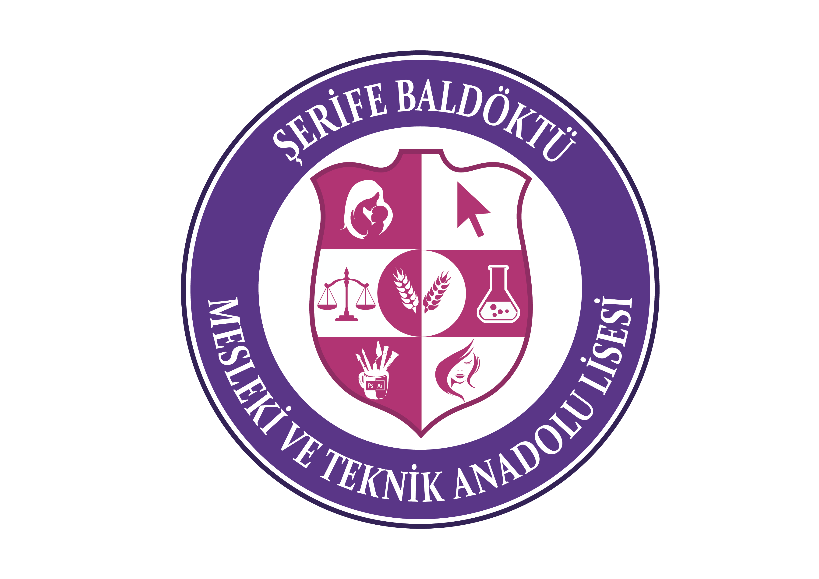 2024-2029 STRATEJİK PLANI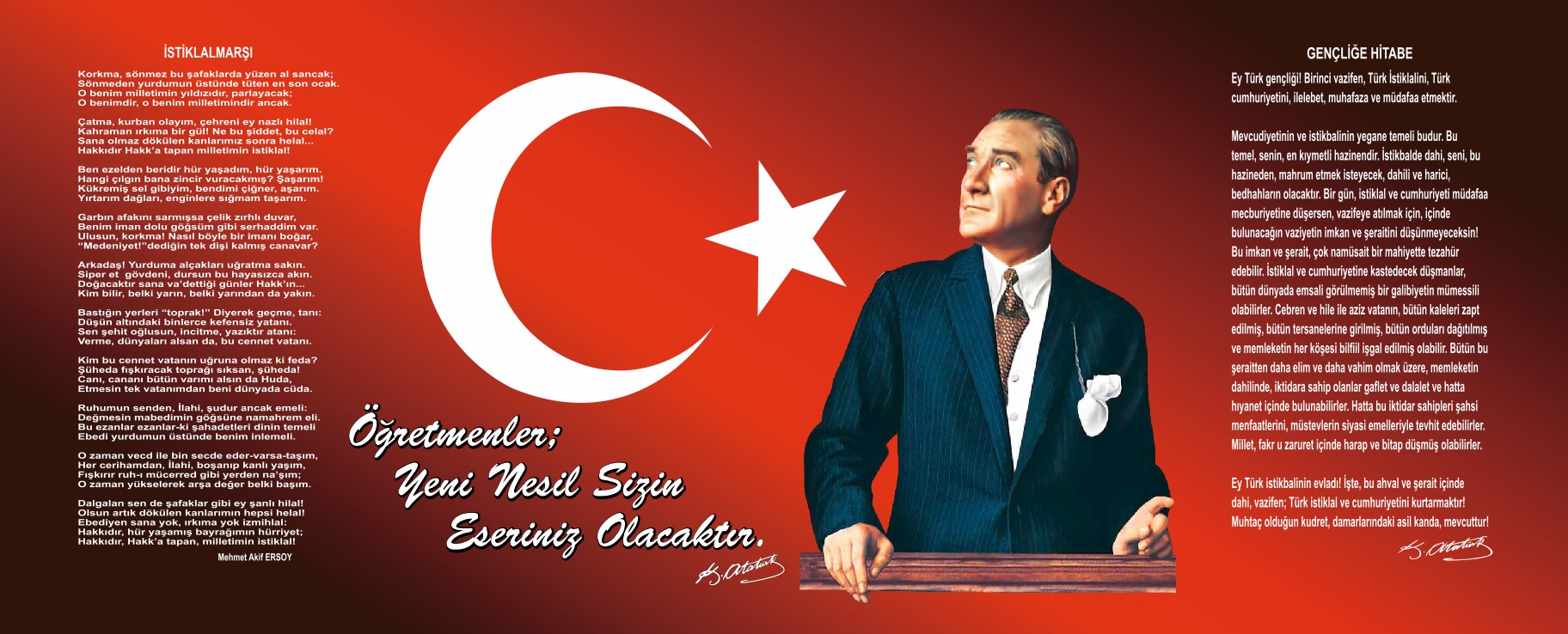 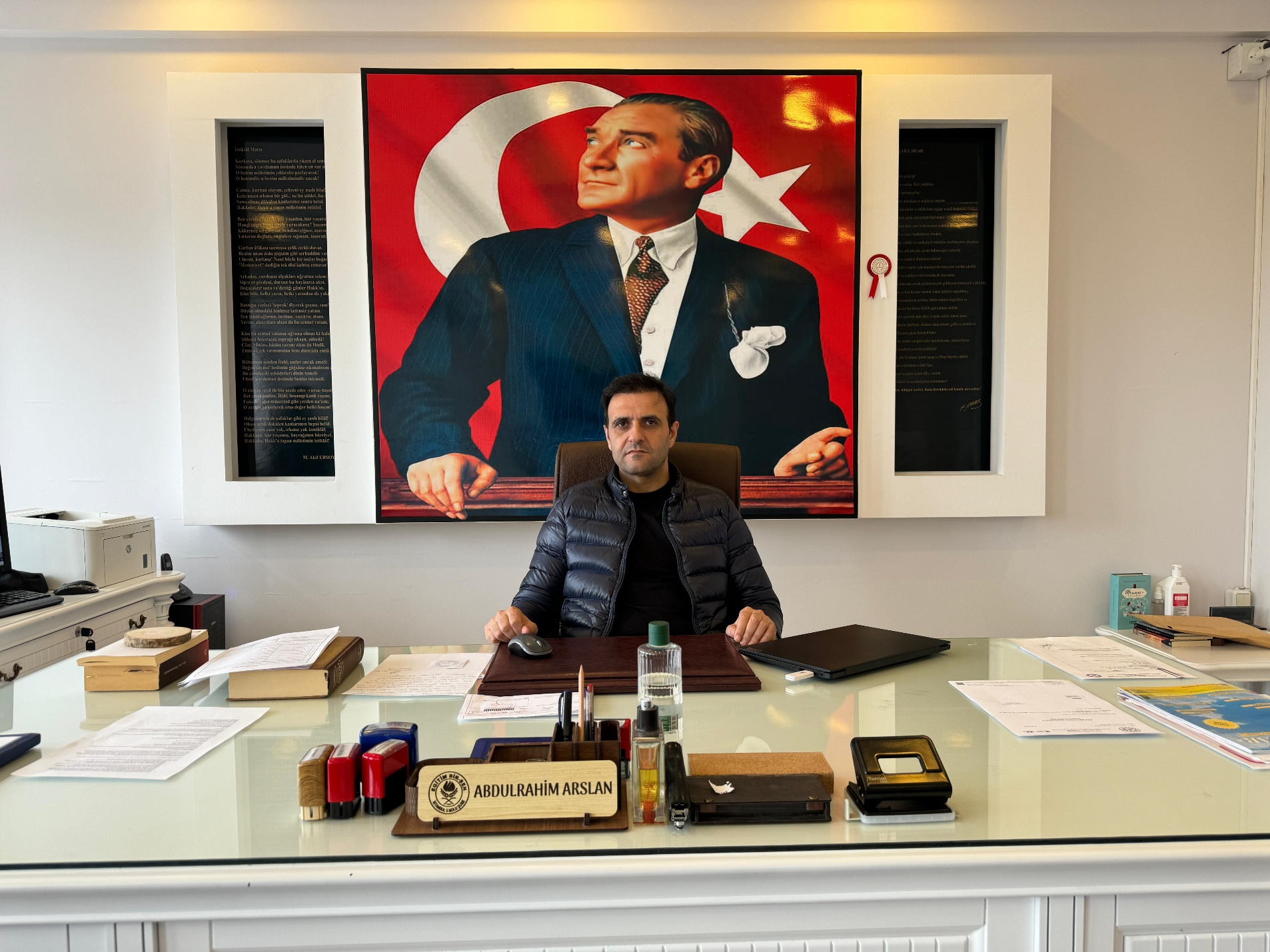 Sunuş                 Ülkemizin sürdürülebilir ekonomik ve sosyal gelişimini sağlayabilmesi, küresel rekabette yerini alabilmesi, eğitime ayrılan kaynakları daha verimli ve etkin kullanabilmesi için eğitim sisteminin tüm süreçlerinin kaliteye dayalı hale getirilmesi gereklidir. Türkiye’nin nitelikli insan gücü ihtiyacı düşünüldüğünde, meslekî eğitimin kalitesinin arttırılmasına yönelik olarak geliştirilecek stratejiler ve politikalar büyük önem kazanmaktadır.                    Bizlerin de temel önceliği meslekî ve teknik eğitimi yerel, ulusal ve uluslararası iş piyasalarının beklentilerine uygun yapılandırarak öğrencilerimize gerekli bilgi, beceri ve yetkinliği kazandırmaktır. Nitekim insan faktörü olmadan ekonominin kendi kendine çalışması ve amaca uygun olarak yönlendirilmesi düşünülemez. Hızlı değişen ve gelişen bir dünya karşısında, birey sahip olduğu bilgilerle yetinmemeli, gelişmeleri sürekli izlemeli, gerekli beceriler ile donanmalı ve kalifiye eleman haline gelmelidir. Bu anlamda tüm bu hedeflere ulaşmak için eğitime çok daha fazla önem vermek zorundayız. Meslek eğitimi özellikle iki amaca yöneliktir: Bir taraftan genç insanlara başarılı bir meslek yolu hazırlamak, diğer yandan ekonomiye vasıflı eleman yetiştirmektir. Bizler de bu ilkeler doğrultusunda eğitimin amaç ve gereklerini yerine getirme çabası içerisindeyiz.                  Stratejik planlama, kamu kurumlarının varlığını daha etkili bir biçimde sürdürebilmesi ve kamu yönetiminin daha etkin, verimli, değişim ve yeniliklere açık bir yapıya kavuşturulabilmesi için temel bir araç niteliği taşımaktadır. Bu çalışmayı planlı kalkınmanın bir gereği olarak görüyor, planın hazırlanmasında emeği geçen tüm paydaşlara teşekkür eder, hazırlanan planın okulumuz, ilimiz ve ülkemiz eğitim sistemine hayırlı olmasını dilerim.                                                         							Abdulrahim ARSLAN                                                         							     Okul Müdürü	  İçindekilerSunuş	4İçindekiler	5BÖLÜM I: GİRİŞ ve PLAN HAZIRLIK SÜRECİ	6BÖLÜM II: DURUM ANALİZİ	7Okulun Kısa Tanıtımı	7Okulun Mevcut Durumu: Temel İstatistikler	9PAYDAŞ ANALİZİ	15Gelişim ve Sorun Alanları	21BÖLÜM III: MİSYON, VİZYON VE TEMEL DEĞERLER	25MİSYONUMUZ	25VİZYONUMUZ	25TEMEL DEĞERLERİMİZ	25BÖLÜM IV: AMAÇ, HEDEF VE EYLEMLER	26TEMA I: EĞİTİM VE ÖĞRETİME ERİŞİM	26TEMA II: EĞİTİM VE ÖĞRETİMDE KALİTENİN ARTIRILMASI	27TEMA III: KURUMSAL KAPASİTE	32V. BÖLÜM: MALİYETLENDİRME	36VI. BÖLÜM: İZLEME VE DEĞERLENDİRME	37PAYDAŞ ANALİZİ	38BÖLÜM I: GİRİŞ ve PLAN HAZIRLIK SÜRECİ	2024-2029 dönemi stratejik plan hazırlanması süreci Üst Kurul ve Stratejik Plan Ekibinin oluşturulması ile başlamıştır. Ekip tarafından oluşturulan çalışma takvimi kapsamında ilk aşamada durum analizi çalışmaları yapılmış ve durum analizi aşamasında paydaşlarımızın plan sürecine aktif katılımını sağlamak üzere paydaş anketi, toplantı ve görüşmeler yapılmıştır. 	Durum analizinin ardından geleceğe yönelim bölümüne geçilerek okulumuzun amaç, hedef, gösterge ve eylemleri belirlenmiştir. Çalışmaları yürüten ekip ve kurul bilgileri altta verilmiştir.STRATEJİK PLAN ÜST KURULUBÖLÜM II: DURUM ANALİZİDurum analizi bölümünde okulumuzun mevcut durumu ortaya konularak neredeyiz sorusuna yanıt bulunmaya çalışılmıştır. Bu kapsamda okulumuzun kısa tanıtımı, okul künyesi ve temel istatistikleri, paydaş analizi ve görüşleri ile okulumuzun Güçlü Zayıf Fırsat ve Tehditlerinin (GZFT) ele alındığı analize yer verilmiştir.Okulun Kısa Tanıtımı18.02.1972 tarihinde akşam sanat okulu olarak açılan okulumuz 1974 yılında adı ve eğitim programları değiştirilerek "Pratik Kız Sanat Okulu" olarak eğitimine devam etmiştir.1980-1981 Öğretim yılından başlayarak pratik kız sanat okulu ve uygulamalı anaokulu kız meslek lisesine bağlanarak eğitim-öğretim faaliyetlerini "Silivri Kız Meslek Lisesi" olarak sürdürmüştür.1995-1996 Öğretim yılında hayırsever vatandaşımız Şerife Baldöktü tarafından yaptırılan yeni binasına taşınarak "Şerife Baldöktü Kız Meslek Lisesi" olarak eğitim öğretim faaliyetine devam etmiştir.2000-2001 Öğretim yılında okulumuz karma eğitime geçmiş ve "Şerife Baldöktü Meslek Lisesi" adını almıştır.2006-2007 öğretim yılında karma eğitim terk edilerek tekrar kız meslek lisesine dönüştürülmüş "Şerife Baldöktü Kız Meslek Lisesi" olarak faaliyetine devam etmiştir.2007-2008 Öğretim yılında okulumuza teknik lisenin de eklenmesiyle "Şerife Baldöktü Kız Teknik ve Kız Meslek Lisesi" adıyla eğitim-öğretim faaliyetine devam etmiştir.2014-2015 yılında okulmuzun adı "Şerife Baldöktü Mesleki ve Teknik Anadolu Lisesi" olarak değiştirilmiş olup eğitim-öğretim faaliyetlerine devam etmiştir.2017-2018 yılında okulumuza yeni ek bina yapılmış ve Adalet Alanı açılmıştır. Ayrıca okulumuz karma eğitime yeniden başlamış olup eğitim öğretim faaliyetlerine bu şekilde devam etmektedir.2019-2020 Eğitim-Öğretim döneminde okulumuzda bahçe düzenlemeleri yapılmış, kapalı spor salonu inşaa edilmiş ve uygulamalı anasınıfı açılmıştır.Okulun Mevcut Durumu: Temel İstatistiklerOkul KünyesiOkulumuzun temel girdilerine ilişkin bilgiler altta yer alan okul künyesine ilişkin tabloda yer almaktadır.Temel Bilgiler Tablosu- Okul Künyesi Çalışan BilgileriOkulumuzun çalışanlarına ilişkin bilgiler altta yer alan tabloda belirtilmiştir.Çalışan Bilgileri TablosuOkulumuz Bina ve AlanlarıOkulumuzun binası ile açık ve kapalı alanlarına ilişkin temel bilgiler altta yer almaktadır.Okul Yerleşkesine İlişkin Bilgiler (A BLOK)Okul Yerleşkesine İlişkin Bilgiler (B BLOK)Sınıf ve Öğrenci BilgileriOkulumuzda yer alan sınıfların öğrenci sayıları alttaki tabloda verilmiştir.Donanım ve Teknolojik KaynaklarımızTeknolojik kaynaklar başta olmak üzere okulumuzda bulunan çalışır durumdaki donanım malzemesine ilişkin bilgiye alttaki tabloda yer verilmiştir.Teknolojik Kaynaklar TablosuGelir ve Gider BilgisiOkulumuzun genel bütçe ödenekleri, okul aile birliği gelirleri ve diğer katkılar da dâhil olmak üzere gelir ve giderlerine ilişkin son iki yıl gerçekleşme bilgileri alttaki tabloda verilmiştir.PAYDAŞ ANALİZİKurumumuzun temel paydaşları öğrenci, veli ve öğretmen olmakla birlikte eğitimin dışsal etkisi nedeniyle okul çevresinde etkileşim içinde olunan geniş bir paydaş kitlesi bulunmaktadır. Paydaşlarımızın görüşleri anket, toplantı, dilek ve istek kutuları, elektronik ortamda iletilen önerilerde dâhil olmak üzere çeşitli yöntemlerle sürekli olarak alınmaktadır.05.10.2023 Tarihinde yapılan paydaş anketlerine ilişkin ortaya çıkan temel sonuçlara altta yer verilmiştir: Öğrenci Anketi Sonuçları:Yapılan çalışma sonucunda okulumuzda ortaya çıkan tablo şu şekildedir: Öğrencilerimizin ihtiyaç duydukları anlarda rahatlıkla görüşebildikleri, okul idaresi ve rehberlik servisi ile iletişim kurup yararlanabildikleri saptanmıştır.Okula ilettikleri isteklerinin yerine getirilmesi konusunda dikkate alınma ve paydaş olma durumunun, okulumuzun geliştirilmesi gereken bir yönü olduğu belirlenmiş ve öğrencilerimiz okulda kendilerini güvende hissetmediklerini belirtmişlerdir.Okulda alınan kararlarda öğrencilerimiz söz sahibi olma konusunda etkin olmadıklarını bize aktarmışlardır. Öğrenci öğretmen ilişkisi içerisinde öğrencilerimiz öğretmenlerinin bir kısmının yeniliğe açık bir ders anlatma yöntemleri olduğunu aktarmış olup derslerde kullanılan materyal bakımından öğretmenlerinin dersin işlenmesi için gerekli araç gereçleri kullanmadığını aktarmışlardır.Öğrencilerimizin okul ile ilgili geliştirilmesini istediği konular ise teneffüslerin ihtiyaçlarını karşılamakta yetersiz olduğu, okul temizliğinin yetersiz olduğu, okul kantininde satılan malzemelerin sağlıklı ve güvenilir olmadığı ve son olarak okulumuzda düzenlenen kültür ve sanat faaliyetlerinin çeşitliliğinin az olması sebebiyle arttırılması yönündedir.Öğretmen Anketi Sonuçları:Öğretmenlerimiz ile yaptığımız çalışmalarda ise ortaya çıkan sonuçlar arasında şu maddeler dikkat çekmektedir:    Öğretmenlerimiz okul içerisinde alınan kararlarda fikirlerinin alındığını ve beraber katılım ile çalışmaların yürütüldüğünü belirtmişlerdir.Kurumumuzda tüm duyuruların zamanında personele iletilme konusunda öğretmenlerimiz memnuniyetlerini belirtmiş olup kurum içerisinde ödüllendirilme, adil olma, tarafsızlık ve objektif olma konularında olumsuz görüşlerini paylaşmışlardır. Kendilerini kurumumuzun değerli bir üyesi olarak görmekte karasız olan  öğretmenlerimiz çalıştıkları kurumun onları geliştirmek için imkan sağlayamadıklarını belirtmişlerdir. Okulumuzun teknik araç ve gereç yönünden yeterli donanıma sahip olduğunu düşünen öğretmenlerimiz olduğu kadar, geliştirmeye ihtiyacımız olduğunu düşünen öğretmenlerimiz de mevcuttur. Okulumuzda çalışanlara yönelik düzenlenen sosyal ve kültürel faaliyetleri yetersiz bulan öğretmenlerimiz bu konu hakkında görüşlerini bildirmişlerdir. Öğretmenlerimiz kurumumuzun işleyişinde öğretmenler arasında ayrım yapılmadığı ve adil bir çalışma ortamında mesleklerini icra ettiklerini bildirmişlerdir. Okulumuzda yerel ve toplum üzerinde olumlu etki bırakacak faaliyetler yapılmakta olduğunu düşünen öğretmenlerimiz, yöneticilerin yaratıcı ve yenilikçi düşüncelerin üretilmesini teşvik ettiğini belirtmişlerdir. Okulumuzda sadece öğretmenlerimizin kullanabileceği alanların yetersiz olduğunu bildirmiş olup kendilerinin ise alanlarındaki yenilik ve gelişmeleri yakından takip ettiklerini ve kendilerini güncellediklerini bildirmişlerdir.Veli Anketi Sonuçları:Velilerimizle yapılan çalışmalarımızda ortaya çıkardığımız sonuçlar şu şekilde gözlenmiştir: Velilerimiz ihtiyaç duyduğu anlarda okul çalışanları ile iletişim kurabildiklerini belirtmiş, fakat bu yönümüzün güçlendirilmesi gereken bir yönümüz olduğu da ortaya çıkmıştır. Velilerimiz onları ilgilendiren okul duyurularına zamanında ulaşabildiğini ve rehberlik hizmetlerinden kısmen yararlandıklarını belirtmişlerdir. Okula ilettikleri istek ve şikayetlerin dikkate alınması konusunda olumlu düşünen ve bu yönümüzü geliştirmemiz gerektiğini düşünen velilerimiz mevcuttur. Velilerimiz okulda yabancı kişilere karşı aldığımız güvenlik önlemleri ve öğrencilerimizin kendini güvende hissederek eğitim-öğretim faaliyetleri yürütmesinden memnuniyetlerini bildirmiştir. Okulda alınan kararlarda ise daha çok söz sahibi olmak isteklerini iletmişlerdir. E-okul veli bilgilendirme sistemini ve okulun internet sayfasını düzenli olarak takip ettiklerini belirten velilerimiz çocuklarının okulu sevdiklerini ve öğretmenleri ile iyi iletişim kurduklarını belirtmişlerdir. Okulumuzun teknik araç ve gereç yönünden gelişime açık olduğu temizlik ve bakım konusunda da isteklerini belirtmişlerdir. Okul binası ve fiziki mekanların yeterliliği hakkında bilgilerini aldığımız velilerimiz sanatsal ve kültürel faaliyetlerimizden memnuniyetlerini belirtip çeşitliliğin artması yönünde görüş bildirmişlerdir.GZFT (Güçlü, Zayıf, Fırsat, Tehdit) Analizi Okulumuzun temel istatistiklerinde verilen okul künyesi, çalışan bilgileri, bina bilgileri, teknolojik kaynak bilgileri ve gelir gider bilgileri ile paydaş anketleri sonucunda ortaya çıkan sorun ve gelişime açık alanlar iç ve dış faktör olarak değerlendirilerek GZFT tablosunda belirtilmiştir. Dolayısıyla olguyu belirten istatistikler ile algıyı ölçen anketlerden çıkan sonuçlar tek bir analizde birleştirilmiştir.Kurumun güçlü ve zayıf yönleri donanım, malzeme, çalışan, iş yapma becerisi, kurumsal iletişim gibi çok çeşitli alanlarda kendisinden kaynaklı olan güçlülükleri ve zayıflıkları ifade etmektedir ve ayrımda temel olarak okul müdürü/müdürlüğü kapsamından bakılarak iç faktör ve dış faktör ayrımı yapılmıştır. İç Faktörler Güçlü YönlerZayıf YönlerDış Faktörler Fırsatlar Gelişim ve Sorun AlanlarıGelişim ve sorun alanları analizi ile GZFT analizi sonucunda ortaya çıkan sonuçların planın geleceğe yönelim bölümü ile ilişkilendirilmesi ve buradan hareketle hedef, gösterge ve eylemlerin belirlenmesi sağlanmaktadır. Gelişim ve sorun alanları ayrımında eğitim ve öğretim faaliyetlerine ilişkin üç temel tema olan Eğitime Erişim, Eğitimde Kalite ve Kurumsal Kapasite kullanılmıştır. Eğitime erişim, öğrencinin eğitim faaliyetine erişmesi ve tamamlamasına ilişkin süreçleri; eğitimde kalite, öğrencinin akademik başarısı, sosyal ve bilişsel gelişimi ve istihdamı da dâhil olmak üzere eğitim ve öğretim sürecinin hayata hazırlama evresini; kurumsal kapasite ise kurumsal yapı, kurum kültürü, donanım, bina gibi eğitim ve öğretim sürecine destek mahiyetinde olan kapasiteyi belirtmektedir.Gelişim ve sorun alanlarına ilişkin GZFT analizinden yola çıkılarak saptamalar yapılırken yukarıdaki tabloda yer alan ayrımda belirtilen temel sorun alanlarına dikkat edilmesi gerekmektedir. Gelişim ve Sorun AlanlarımızBÖLÜM III: MİSYON, VİZYON VE TEMEL DEĞERLEROkul Müdürlüğümüzün misyon, vizyon, temel ilke ve değerlerinin oluşturulması kapsamında öğretmenlerimiz, öğrencilerimiz, velilerimiz, çalışanlarımız ve diğer paydaşlarımızdan alınan görüşler sonucunda stratejik plan hazırlama ekibi tarafından oluşturulan misyon, vizyon, temel değerler; okulumuz üst kuruluna sunulmuş ve bu plan üst kurul tarafından onaylanmıştır.MİSYONUMUZ Biz, Şerife Baldöktü Meslekî ve Teknik Anadolu Lisesi olarak beden ve ruh sağlığı yerinde, üretici, özgürce düşünen, öğrenmeyi öğrenen, öğrendiklerini davranışa döken, milli ve evrensel değerlere bağlı, her alanda başarıyı hedefleyen, sürekli gelişmeye inanan öğrencilerimizi hayata ve yüksek öğretime hazırlamak için varız. VİZYONUMUZ         Şerife Baldöktü Meslekî ve Teknik Anadolu Lisesi olarak memleketimizi ve ülkemizi çağdaş uygarlık düzeyinin üzerine ulaştırarak bölgemizde başarılarıyla öne çıkan bir eğitim kurumu olmaktır.TEMEL DEĞERLERİMİZ MİLLİ ve İNSANİDİR					3) SÜREKLİ GELİŞEN ve YENİLİKÇİDİR	DEMOKRATİK ve PAYLAŞIMCIDIR 		4) CÖMERT ve YARDIMSEVERDİRBÖLÜM IV: AMAÇ, HEDEF VE EYLEMLERTEMA I: EĞİTİM VE ÖĞRETİME ERİŞİMStratejik Amaç 1	: Kayıt bölgemizde yer alan bütün lise kademesindeki öğrencilerin okullaşma oranlarını artıran, uyum ve devamsızlık sorunlarını gideren, onlara katılım ve tamamlama imkânı sunan etkin bir eğitim ve öğretime erişim süreci hâkim kılınacaktır.Stratejik Hedef 1.1	: Kayıt bölgemizde yer alan lise kademesindeki öğrencilerin okullaşma oranları artırılacak, uyum, devamsızlık, katılım ve tamamlama sorunları giderilecektir.Performans Göstergeleri EylemlerTEMA II: EĞİTİM VE ÖĞRETİMDE KALİTENİN ARTIRILMASIBu tema altında akademik başarı, sınav kaygıları, sınıfta kalma, ders başarıları ve kazanımları, disiplin sorunları, öğrencilerin bilimsel, sanatsal, kültürel ve sportif faaliyetleri yer almaktadır. Stratejik Amaç 2	: Öğrencilerimizin gelişen dünyaya uyum sağlayacak şekilde donanımlı bireyler olabilmesi için eğitim ve öğretimde kalite artırılacaktır. Stratejik Hedef 2.1	: Öğrenme kazanımlarını takip eden ve başta veli, okul ve öğrencilerimizin yakın çevresi olmak üzere tüm paydaşları sürece dâhil eden bir yönetim anlayışı ile öğrencilerimizin akademik başarıları artırılacaktır.Performans GöstergeleriEylemlerStratejik Hedef 2.2 	: Öğrencilerimizin bilimsel, kültürel, sanatsal, sportif ve toplum hizmeti alanlarında etkinliklere katılımı artırılacak, yetenek ve becerileri geliştirilecektir. Performans GöstergeleriEylemlerTEMA III: KURUMSAL KAPASİTEStratejik Amaç 3	: Okulumuzun beşeri, mali, fiziki ve teknolojik unsurları ile yönetim ve organizasyonu, eğitim ve öğretimin niteliğini ve eğitime erişimi yükseltecek biçimde geliştirilecektir.Stratejik Hedef 3.1	: Okulumuz personelinin mesleki yeterlilikleri ile iş doyumu ve motivasyonları artırılacaktır.Performans GöstergeleriEylemlerStratejik Hedef 3.2	: Okulumuzun mali ve fiziksel altyapısı eğitim ve öğretim faaliyetlerinden beklenen sonuçların elde edilmesini sağlayacak biçimde sürdürülebilirlik ve verimlilik esasına göre geliştirilecektir.Performans göstergeleriEylemlerStratejik Hedef 3.3	: Atölye ve laboratuarların fiziki alt yapısı güçlendirilecektir.Performans göstergeleriEylemlerStratejik Hedef 3.4	: Okulumuzun yönetsel süreçleri, etkin bir izleme ve değerlendirme sistemiyle desteklenen, katılımcı, şeffaf ve hesap verebilir biçimde geliştirilecektir.Performans göstergeleriEylemlerV. BÖLÜM: MALİYETLENDİRME2024-2028 Stratejik Planı Faaliyet/Proje Maliyetlendirme TablosuVI. BÖLÜM: İZLEME VE DEĞERLENDİRMEOkulumuz Stratejik Planı izleme ve değerlendirme çalışmalarında 5 yıllık stratejik planın izlenmesi ve 1 yıllık gelişim planının izlenmesi olarak ikili bir ayrıma gidilecektir. Stratejik planın izlenmesinde 6 aylık dönemlerde izleme yapılacak denetim birimleri, il ve ilçe millî eğitim müdürlüğü ve bakanlık denetim ve kontrollerine hazır halde tutulacaktır.Yıllık planın uygulanmasında yürütme ekipleri ve eylem sorumlularıyla aylık ilerleme toplantıları yapılacaktır. Toplantıda bir önceki ayda yapılanlar ve bir sonraki ayda yapılacaklar görüşülüp karara bağlanacaktır.PAYDAŞ ANALİZİKurumumuzun temel paydaşları öğrenci, veli ve öğretmen olmakla birlikte eğitimin dışsal etkisi nedeniyle okul çevresinde etkileşim içinde olunan geniş bir paydaş kitlesi bulunmaktadır. Paydaşlarımızın görüşleri anket, toplantı, dilek ve istek kutuları, elektronik ortamda iletilen önerilerde dâhil olmak üzere çeşitli yöntemlerle sürekli olarak alınmaktadır.Paydaş anketlerine ilişkin ortaya çıkan temel sonuçlara altta yer verilmiştir: Öğrenci Anketi Sonuçları:Okulumuzda toplam 717 öğrenci öğrenim görmektedir. 05.10.2023 tarihinde tesadüfi örnekleme yöntemine göre seçilmiş toplam 56 öğrenciye uygulanan anket sonuçları aşağıda yer almaktadır:Şekil 1: Öğretmenlerimle ihtiyaç duyduğumda rahatlıkla görüşebilirim.” sorusuna ankete katılan öğrencilerin: %23,2’si Kesinlikle Katılıyorum, %48,2’si Katılıyorum, %16,1’i Kararsızım, %3,6’ü Kısmen Katılıyorum, %8,9’u ise Katılmıyorum yönünde görüş belirtmişlerdir. 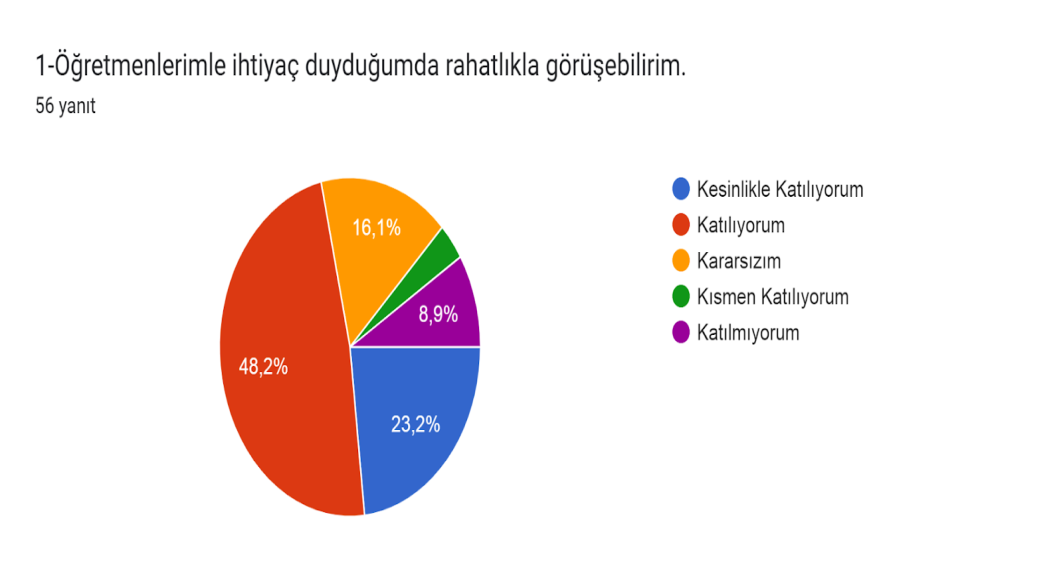 Yukarıdaki değerler sonucunda değerlendirme yapılırken “Katılıyorum” ve “Kesinlikle Katılıyorum”, “Kısmen Katılıyorum” ile “Kararsızım” birlikte, “Katılmıyorum” maddesi ise yalnız değerlendirilerek yüzdeler aşağıdaki şekilde ifade edilmiştir. Buna göre ankete katılan öğrenciler Şekil 1’deki soruya; %71,4’ü Katılıyorum, %19,7‘si Kısmen Katılıyorum ve %8,9’u ise Katılmıyorum yönünde görüş belirtmişlerdir. Şekil 2: ”Okul müdürü ile ihtiyaç duyduğumda rahatlıkla konuşabiliyorum.” sorusuna ankete katılan öğrencilerin: %8.9’u Kesinlikle Katılıyorum, %32,1’i Katılıyorum, %30,4’ü Kararsızım, %10,7’si Kısmen Katılıyorum, %17,9’u ise Katılmıyorum yönünde görüş belirtmişlerdir. 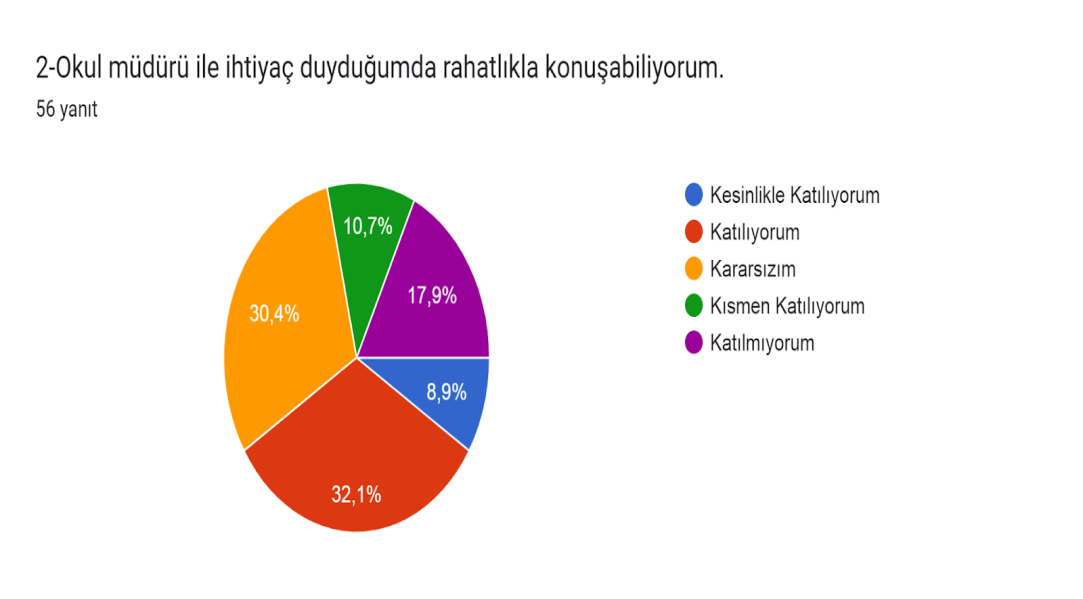 Yukarıdaki değerler sonucunda değerlendirme yapılırken “Katılıyorum” ve “Kesinlikle Katılıyorum”, “Kısmen Katılıyorum” ile “Kararsızım” birlikte, “Katılmıyorum” maddesi ise yalnız değerlendirilerek yüzdeler aşağıdaki şekilde ifade edilmiştir. Buna göre ankete katılan öğrenciler Şekil 2’deki soruya; %41’i Katılıyorum, %41.1’i ise Kısmen Katılıyorum ve %17,9’u ise Katılmıyorum yönünde görüş belirtmişlerdir. 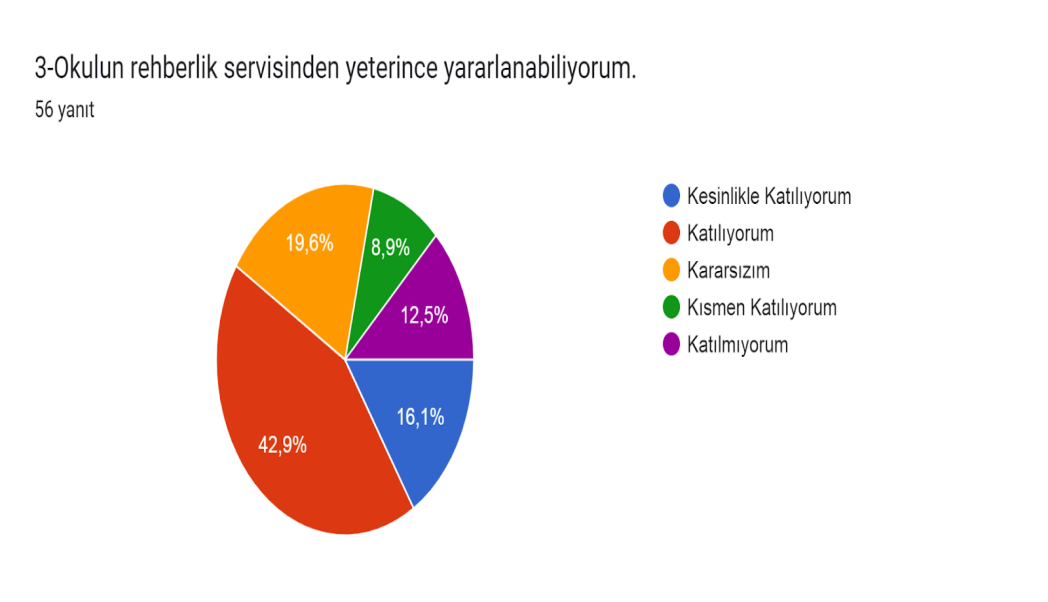 Şekil 3: Öğrencilerin Rehberlik ve Yönlendirme Hizmetlerinden Yararlanma Düzeyi “Okulun rehberlik servisinden yeterince yararlanabiliyorum.” sorusuna ankete katılan öğrencilerin: %16,1’i Kesinlikle Katılıyorum, %42,9’u Katılıyorum, %19,6’sı Kararsızım, %8,9’u Kısmen Katılıyorum, %12.5’i ise Katılmıyorum yönünde görüş belirtmişlerdir. Yukarıdaki değerler sonucunda değerlendirme yapılırken “Katılıyorum” ve “Kesinlikle Katılıyorum”, “Kısmen Katılıyorum” ile “Kararsızım” birlikte, “Katılmıyorum” maddesi ise yalnız değerlendirilerek yüzdeler aşağıdaki şekilde ifade edilmiştir. Buna göre ankete katılan öğrenciler Şekil 3’deki soruya; %59’u Katılıyorum, %28,5’i Kısmen Katılıyorum ve %12,5’i ise Katılmıyorum yönünde görüş belirtmişlerdir.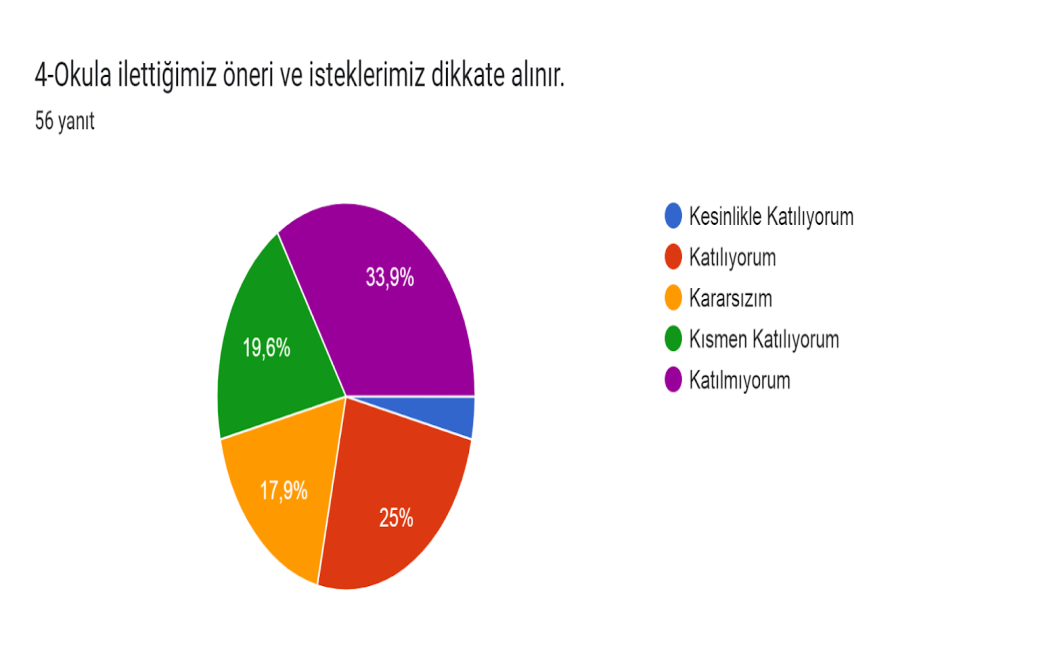 Şekil 4: “Okula ilettiğimiz öneri ve isteklerimiz dikkate alınır.” sorusuna ankete katılan öğrencilerin: %3,6’sı Kesinlikle Katılıyorum, %25’i Katılıyorum, %17,9’u Kararsızım, %19,6’sı Kısmen Katılıyorum, %33,9’u ise Katılmıyorum yönünde görüş belirtmişlerdir. Yukarıdaki değerler sonucunda değerlendirme yapılırken “Katılıyorum” ve “Kesinlikle Katılıyorum”, “Kısmen Katılıyorum” ile “Kararsızım” birlikte, “Katılmıyorum” maddesi ise yalnız değerlendirilerek yüzdeler aşağıdaki şekilde ifade edilmiştir. Buna göre ankete katılan öğrenciler Şekil 4’deki soruya; %28,6’sı Katılıyorum, %48’i Kısmen Katılıyorum ve %37,5’i ise Katılmıyorum yönünde görüş belirtmişlerdir. 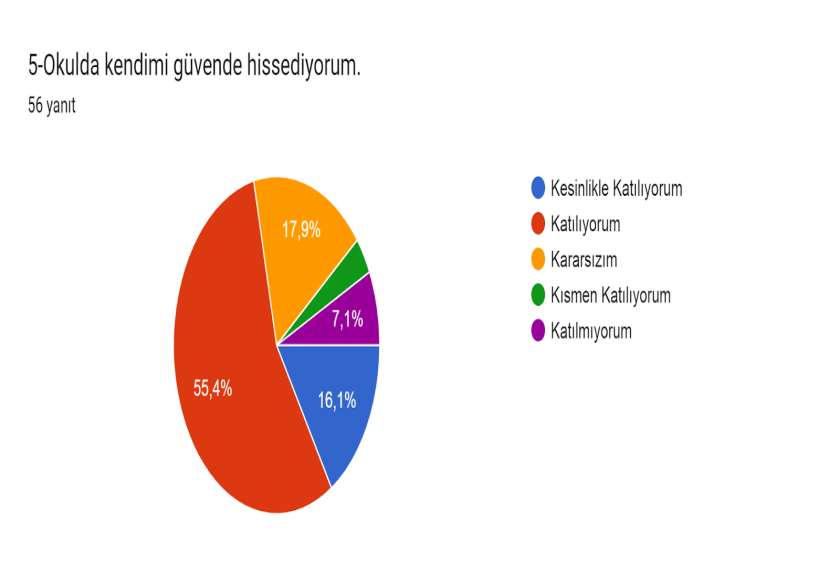 Şekil 5: Öğrencilerin Okuldaki Güvenlik Düzeyi “Okulda kendimi güvende hissediyorum.” sorusuna ankete katılan öğrencilerin: %16,1’i Kesinlikle Katılıyorum, %55,4’ü Katılıyorum, %17,9’u Kararsızım, %3,6’sı Kısmen Katılıyorum, %16,1’i ise Katılmıyorum yönünde görüş belirtmişlerdir. Yukarıdaki değerler sonucunda değerlendirme yapılırken “Katılıyorum” ve “Kesinlikle Katılıyorum”, “Kısmen Katılıyorum” ile  “Kararsızım” birlikte, “Katılmıyorum” maddesi ise yalnız değerlendirilerek yüzdeler aşağıdaki şekilde ifade edilmiştir. Buna göre ankete katılan öğrenciler Şekil 5’deki soruya; %71,5’sı Katılıyorum, %21,5’i Kısmen Katılıyorum ve %7,1’i ise Katılmıyorum yönünde görüş belirtmişlerdir. 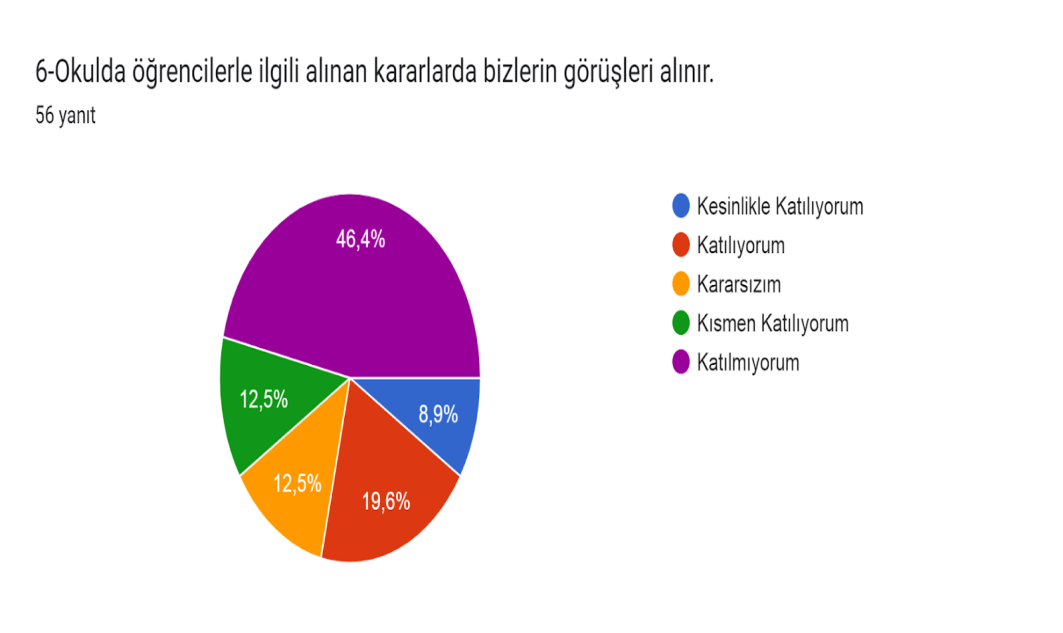 Şekil 6: Öğrencilerin Okuldaki Mutluluk Düzeyi “Kendimi, okulun değerli bir üyesi olarak görürüm.” sorusuna ankete katılan öğrencilerin: %8,9’u Kesinlikle Katılıyorum, %16,9’u Katılıyorum, %12,5’i Kararsızım, %12,5’i Kısmen Katılıyorum, %46,4’ü ise Katılmıyorum yönünde görüş belirtmişlerdir. Yukarıdaki değerler sonucunda değerlendirme yapılırken “Katılıyorum” ve “Kesinlikle Katılıyorum”, “Kısmen Katılıyorum” ile “Kararsızım” birlikte, “Katılmıyorum” maddesi ise yalnız değerlendirilerek yüzdeler aşağıdaki şekilde ifade edilmiştir. Buna göre ankete katılan öğrenciler Şekil 6’daki soruya; %25,8’i atılıyorum,%25’si Kısmen Katılıyorum ve %46,4’i ise Katılmıyorum yönünde görüş belirtmişlerdir. Şekil 7: “Öğretmenler yeniliğe açık olarak derslerin işlenişinde çeşitli yöntemler kullanmaktadır.” sorusuna ankete katılan öğrencilerin: %17,9’u Kesinlikle Katılıyorum, %33,9’u Katılıyorum, %16,1’i Kararsızım, %14,3’ü Kısmen Katılıyorum, %17,9’ü ise Katılmıyorum yönünde görüş belirtmişlerdir. 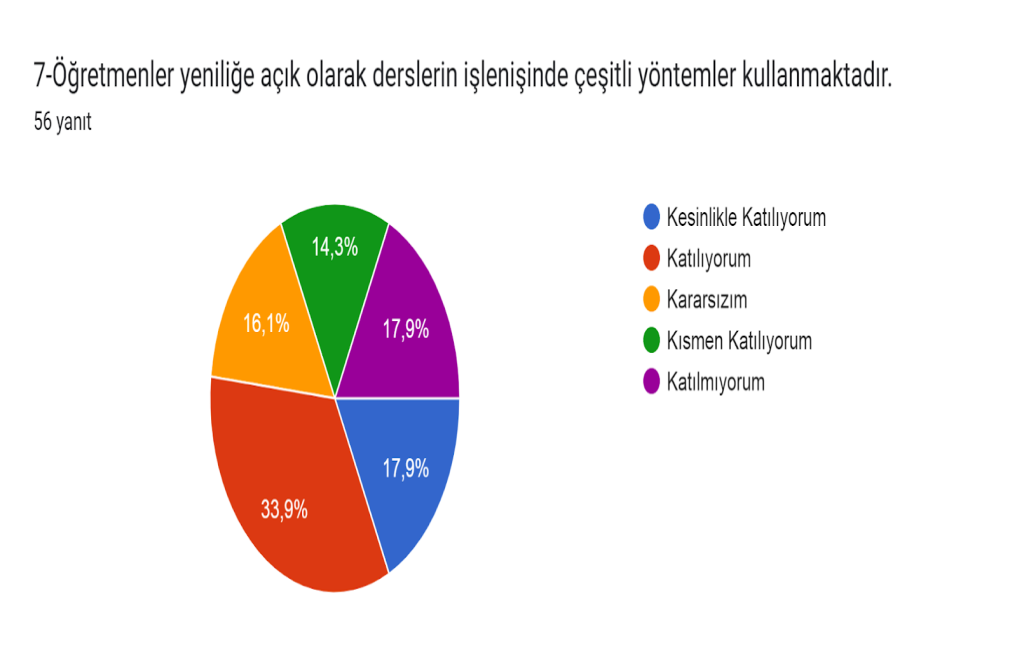 Yukarıdaki değerler sonucunda değerlendirme yapılırken “Katılıyorum” ve “Kesinlikle Katılıyorum”, “Kısmen Katılıyorum” ile “Kararsızım” birlikte, “Katılmıyorum” maddesi ise yalnız değerlendirilerek yüzdeler aşağıdaki şekilde ifade edilmiştir. Buna göre ankete katılan öğrenciler Şekil 7’deki soruya; %41,8’i Katılıyorum,%30,4’ü Kısmen Katılıyorum ve %17,9’u ise Katılmıyorum yönünde görüş belirtmişlerdir. 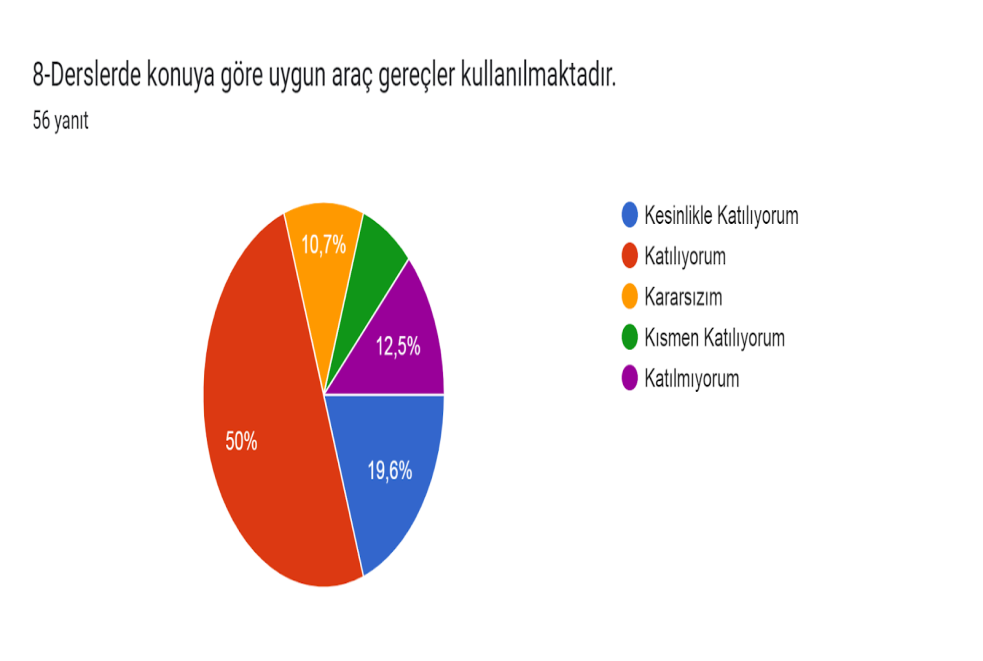 Şekil 8: Derslerde Kullanılan Ders Araç ve Gereçleri Uygunluk Düzeyi “Derslerde konuya göre uygun araç gereçler kullanılmaktadır.” sorusuna ankete katılan öğrencilerin: %19,6’sı Kesinlikle Katılıyorum, %50’si Katılıyorum, %10,7’si Kararsızım, %7,1’si Kısmen Katılıyorum, %12,5’i ise Katılmıyorum yönünde görüş belirtmişlerdir. Yukarıdaki değerler sonucunda değerlendirme yapılırken “Katılıyorum” ve “Kesinlikle Katılıyorum”, “Kısmen Katılıyorum” ile “Kararsızım” birlikte, “Katılmıyorum” maddesi ise yalnız değerlendirilerek yüzdeler aşağıdaki şekilde ifade edilmiştir. Buna göre ankete katılan öğrenciler Şekil 8’deki soruya; %69,6’ı Katılıyorum,%17,8’i Kısmen Katılıyorum ve %12,5’i ise Katılmıyorum yönünde görüş belirtmişlerdir. 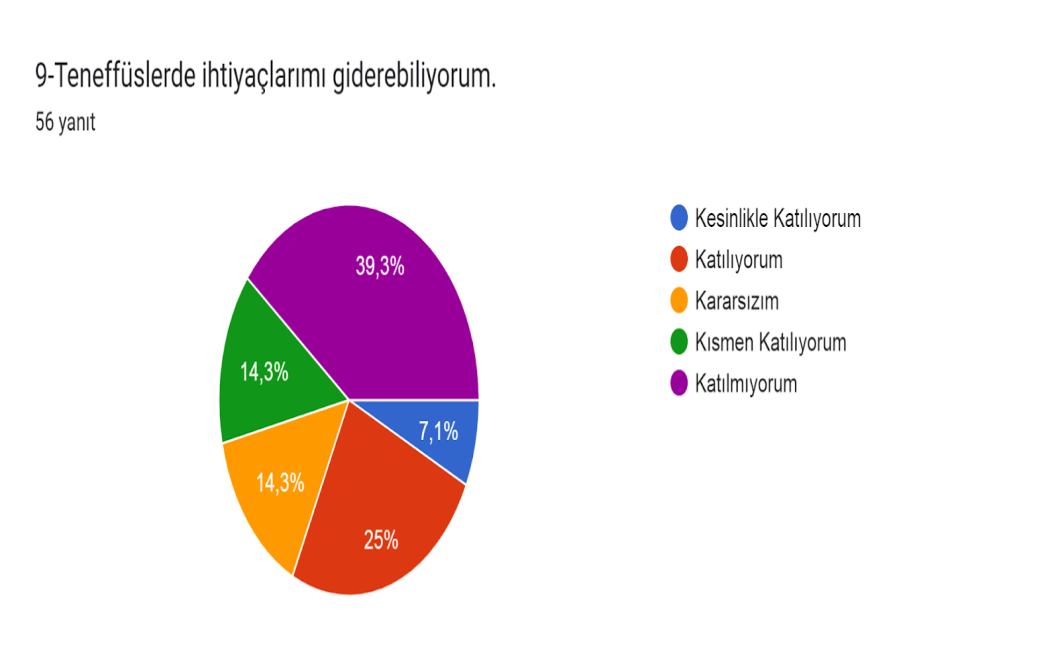 Şekil 9: Öğrencilerin Ders Arasında Faydalanma Düzeyi “Teneffüslerde ihtiyaçlarımı giderebiliyorum.” sorusuna ankete katılan öğrencilerin: %7,1’i Kesinlikle Katılıyorum, %25’i Katılıyorum, %14,3’ü Kararsızım, %14,3’ü Kısmen Katılıyorum, %39,3’ü ise Katılmıyorum yönünde görüş belirtmişlerdir. Yukarıdaki değerler sonucunda değerlendirme yapılırken “Katılıyorum” ve “Kesinlikle Katılıyorum”, “Kısmen Katılıyorum” ile “Kararsızım” birlikte, “Katılmıyorum” maddesi ise yalnız değerlendirilerek yüzdeler aşağıdaki şekilde ifade edilmiştir. Buna göre ankete katılan öğrenciler Şekil 9’daki soruya; %32,1’i Katılıyorum, %28,6’sı Kısmen Katılıyorum ve %39,3’ü ise Katılmıyorum yönünde görüş belirtmişlerdir. 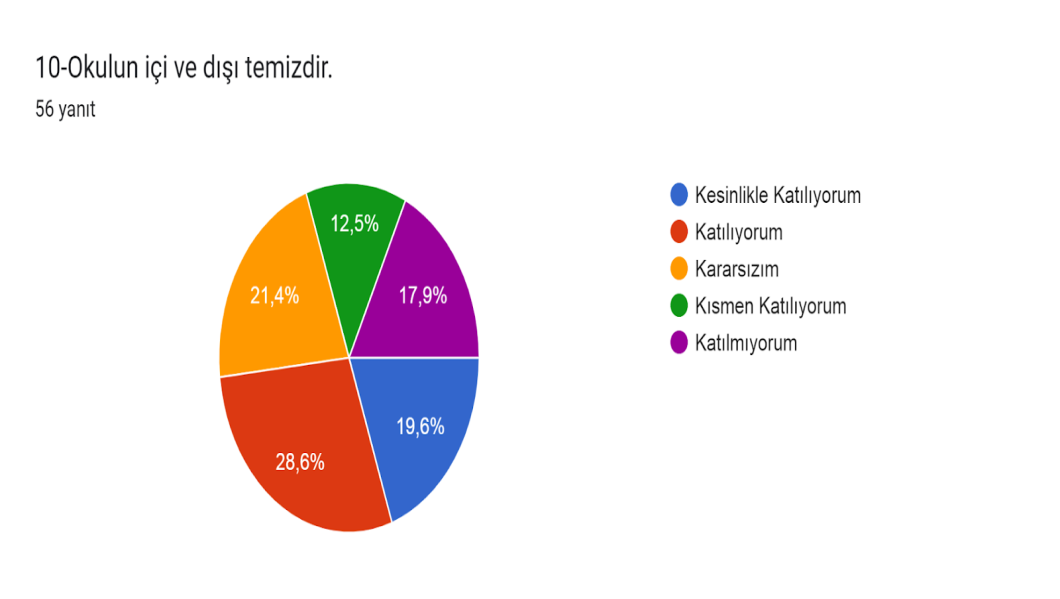 Şekil 10: “Okulun içi ve dışı temizdir.” sorusuna ankete katılan öğrencilerin: %19,6’sı Kesinlikle Katılıyorum, %28,6’sı Katılıyorum, %21,4’ü Kararsızım, %12,5’i Kısmen Katılıyorum, %17,9’u ise Katılmıyorum yönünde görüş belirtmişlerdir. Yukarıdaki değerler sonucunda değerlendirme yapılırken “Katılıyorum” ve “Kesinlikle Katılıyorum”, “Kısmen Katılıyorum” ile “Kararsızım” birlikte, “Katılmıyorum” maddesi ise yalnız değerlendirilerek yüzdeler aşağıdaki şekilde ifade edilmiştir. Buna göre ankete katılan öğrenciler Şekil 10’daki soruya; %48,2’si Katılıyorum, %33,9’u Kısmen Katılıyorum ve %17,9’u ise Katılmıyorum yönünde görüş belirtmişlerdir.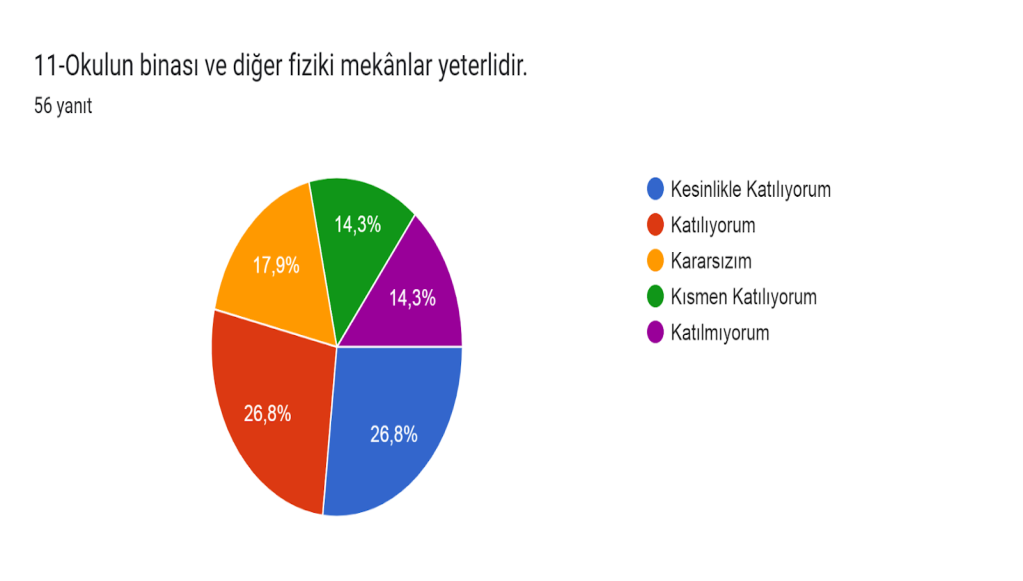 Şekil 11: Okulun Fiziki Ortam Düzeyi “Okulun binası ve diğer fiziki mekânlar yeterlidir.” sorusuna ankete katılan öğrencilerin: %26,8’i Kesinlikle Katılıyorum, %26,8’i Katılıyorum, %17,9’u Kararsızım, %14,3’ü Kısmen Katılıyorum, %14,3’ü ise Katılmıyorum yönünde görüş belirtmişlerdir. Yukarıdaki değerler sonucunda değerlendirme yapılırken “Katılıyorum” ve “Kesinlikle Katılıyorum”, “Kısmen Katılıyorum” ile “Kararsızım” birlikte, “Katılmıyorum” maddesi ise yalnız değerlendirilerek yüzdeler aşağıdaki şekilde ifade edilmiştir. Buna göre ankete katılan öğrenciler Şekil 11’deki soruya; %53,6’sı Katılıyorum, %32,2’si Kısmen Katılıyorum ve %14,3’ü ise Katılmıyorum yönünde görüş belirtmişlerdir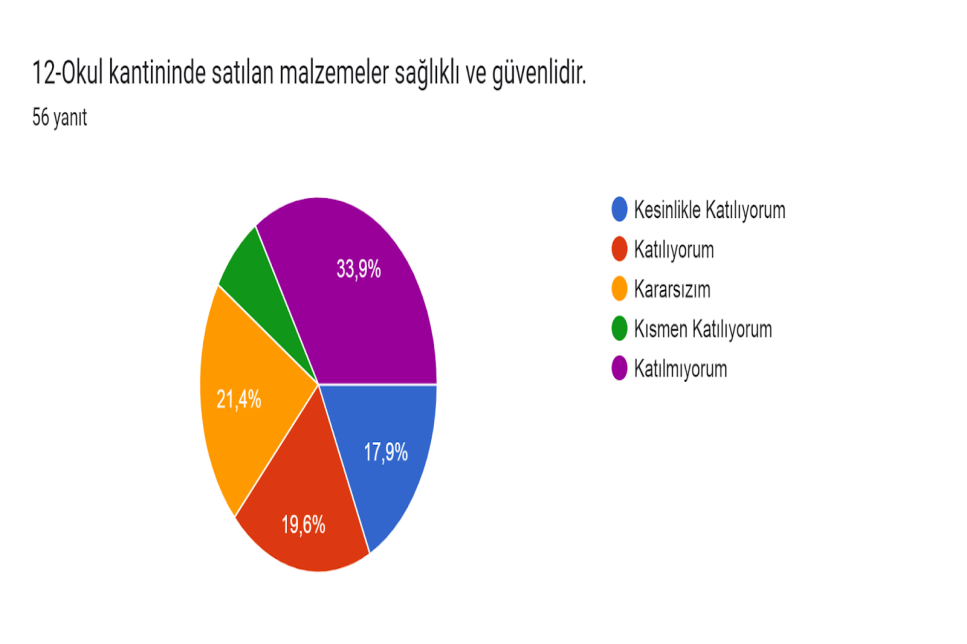 Şekil 12: Okul Kantininde Satılan Ürünlerin Durumu ve Hijyen Koşulları “Okul kantininde satılan malzemeler sağlıklı ve güvenlidir.” sorusuna ankete katılan öğrencilerin: %17,9’u Kesinlikle Katılıyorum, %19,6’sı Katılıyorum, %21,4’ü Kararsızım, %7,1’i Kısmen Katılıyorum, %33,9’u ise Katılmıyorum yönünde görüş belirtmişlerdir. Yukarıdaki değerler sonucunda değerlendirme yapılırken “Katılıyorum” ve “Kesinlikle Katılıyorum”, “Kısmen Katılıyorum” ile “Kararsızım” birlikte, “Katılmıyorum” maddesi ise yalnız değerlendirilerek yüzdeler aşağıdaki şekilde ifade edilmiştir. Buna göre ankete katılan öğrenciler Şekil 12’deki soruya; %37,5’i Katılıyorum,%28,5’i Kısmen Katılıyorum ve %33,9’u ise Katılmıyorum yönünde görüş belirtmişlerdir. Şekil 13: “Okulumuzda yeterli miktarda sanatsal ve kültürel faaliyetler düzenlenmektedir. ”sorusuna ankete katılan öğrencilerin: %25’i Kesinlikle Katılıyorum, %28,6’sı Katılıyorum, %16,1’i Kararsızım, %10,7’si Kısmen Katılıyorum, %19,6’sı ise Katılmıyorum yönünde görüş belirtmişlerdir. 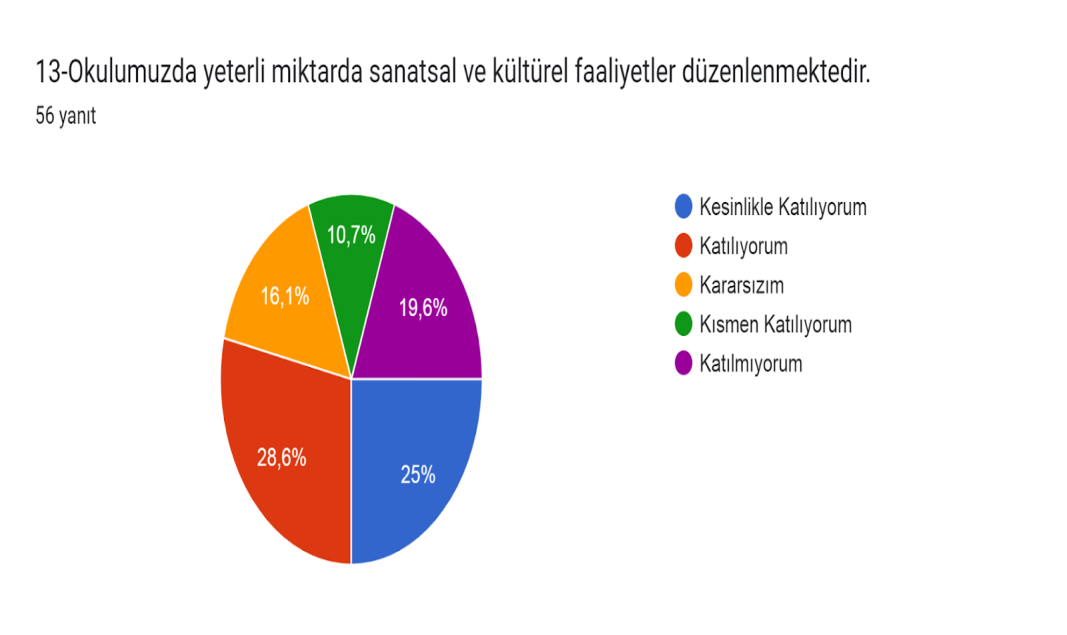 Yukarıdaki değerler sonucunda değerlendirme yapılırken “Katılıyorum” ve “Kesinlikle Katılıyorum”, “Kısmen Katılıyorum” ile “Kararsızım” birlikte, “Katılmıyorum” maddesi ise yalnız değerlendirilerek yüzdeler aşağıdaki şekilde ifade edilmiştir. Buna göre ankete katılan öğrenciler Şekil 13’deki soruya; %53,6’sı Katılıyorum,%26,8’i Kısmen Katılıyorum ve %19,6’i ise Katılmıyorum yönünde görüş belirtmişlerdir. Öğretmen Anketi Sonuçları:Okulumuzda toplam 61 öğretmen görev yapmaktadır. Raporlu ve geçerli mazeretleri olan öğretmenlerin dışında kalan 18 öğretmene uygulanan anket sonuçları aşağıda yer almaktadır.Şekil 1: Katılımcı Karar Alma Seviyesi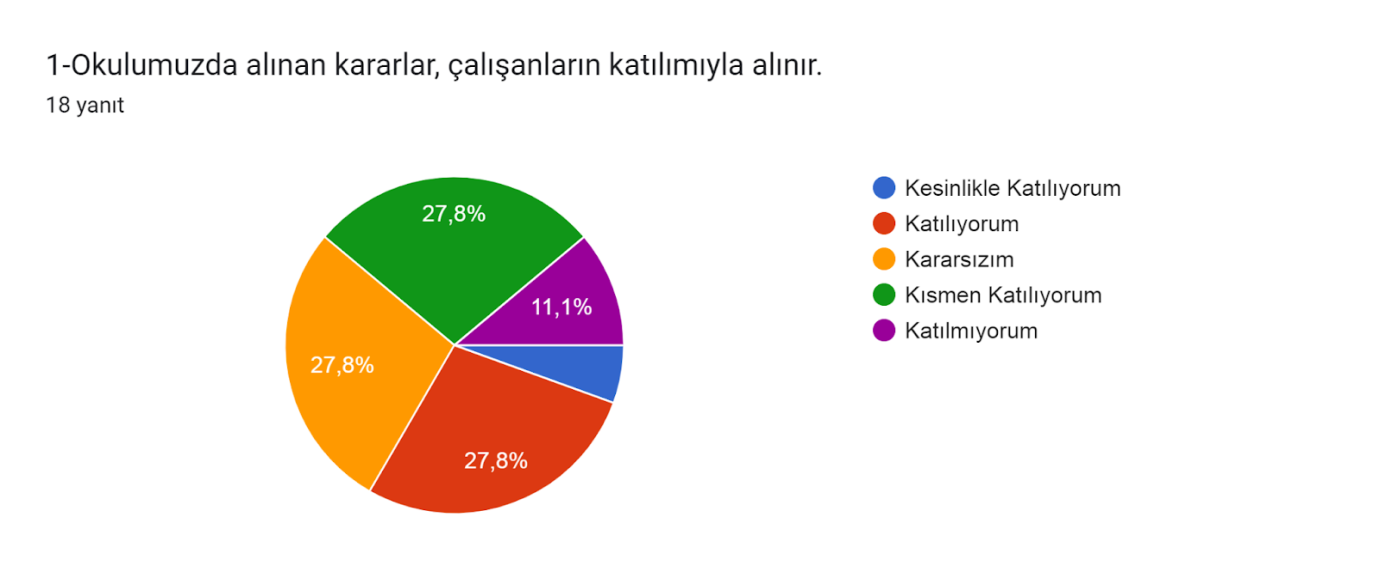 “Okulumuzda alınan kararlar, çalışanların katılımıyla alınır” sorusuna anket çalışmasına katılan 18 öğretmenimiz: %5,6’sı Kesinlikle Katılıyorum, %27,8’i Katılıyorum , %27,8’i Kararsızım, %27,8’i Kısmen Katılıyorum, %11,1’i ise Katılmıyorum yönünde görüş belirtmişlerdir.Yukarıdaki değerler sonucunda değerlendirme yapılırken “Katılıyorum” ve “Tamamen Katılıyorum”, “Kısmen Katılıyorum” ile “Kararsızım” birlikte, “Katılmıyorum” maddesi ise yalnız değerlendirilerek yüzdeler aşağıdaki şekilde ifade edilmiştir.Buna göre ankete katılan öğretmenlerin Şekil 1 deki soruya ; %33,4’ü Katılıyorum,%55,6 ‘sı Kısmen Katılıyorum ve %11,1’i ise Katılmıyorum yönünde görüş belirtmişlerdir.Şekil 2: Okuldaki İletişim Seviyesi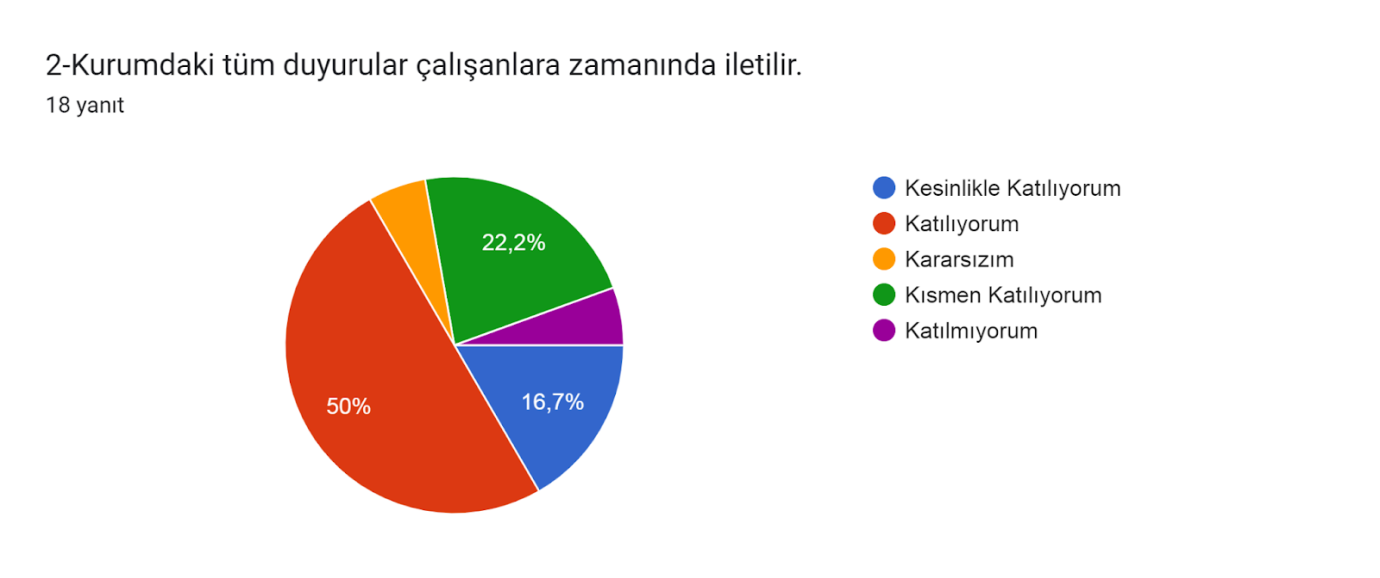 “Kurumdaki tüm duyurular çalışanlara zamanında iletilir.” sorusuna anket çalışmasına katılan 18 öğretmenimiz: %16,7’si Kesinlikle Katılıyorum, %50’si Katılıyorum , %5,6’sı Kararsızım, %22,2’si Kısmen Katılıyorum, %5,6’ü ise Katılmıyorum yönünde görüş belirtmişlerdir.Yukarıdaki değerler sonucunda değerlendirme yapılırken “Katılıyorum” ve “Tamamen Katılıyorum”, “Kısmen Katılıyorum” ile “Kararsızım” birlikte, “Katılmıyorum” maddesi ise yalnız değerlendirilerek yüzdeler aşağıdaki şekilde ifade edilmiştir.Buna göre ankete katılan öğretmenlerin Şekil 2 deki soruya ; %66,7’si Katılıyorum,%27,8 ‘i Kısmen Katılıyorum ve %5,6’ü ise Katılmıyorum yönünde görüş belirtmişlerdir.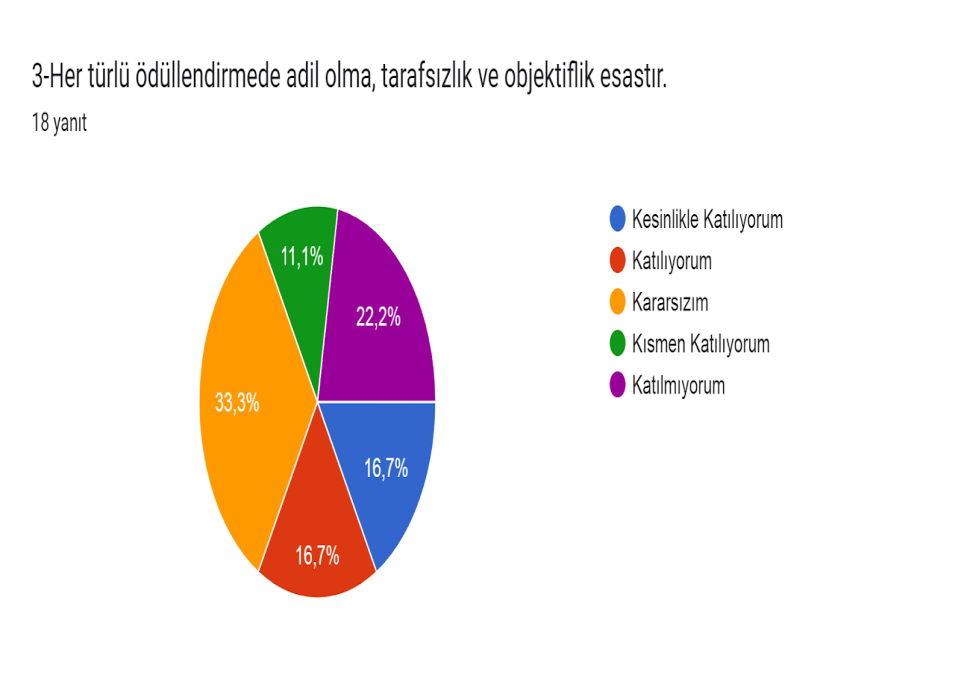 Şekil 3: Okuldaki Ödüllendirme Sistemi“Her türlü ödüllendirmede adil olma, tarafsızlık ve objektiflik esastır.” sorusuna anket çalışmasına katılan 18 öğretmenimiz: %16,7’si Kesinlikle Katılıyorum, %16,7’si Katılıyorum , %33,3’ü Kararsızım, %11,1’i Kısmen Katılıyorum, %22,2’si ise Katılmıyorum yönünde görüş belirtmişlerdir.Yukarıdaki değerler sonucunda değerlendirme yapılırken “Katılıyorum” ve “Tamamen Katılıyorum”, “Kısmen Katılıyorum” ile “Kararsızım” birlikte, “Katılmıyorum” maddesi ise yalnız değerlendirilerek yüzdeler aşağıdaki şekilde ifade edilmiştir.Buna göre ankete katılan öğretmenlerin Şekil 3 deki soruya ; %33,4’ü Katılıyorum,%44,4 ‘ü Kısmen Katılıyorum ve %22,2’si ise Katılmıyorum yönünde görüş belirtmişlerdir.Şekil 4: Okuldaki Öğretmenlerin Motivasyon ve Tatmin Durumları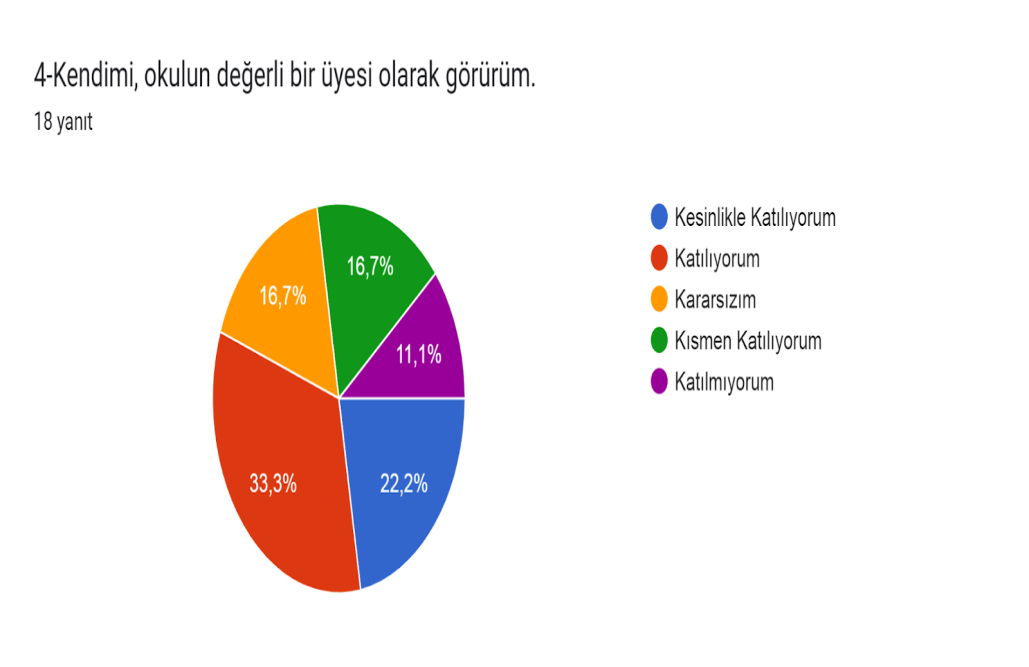 “Kendimi, okulun değerli bir üyesi olarak görürüm.” sorusuna anket çalışmasına katılan 18 öğretmenimiz: %22,2’si Kesinlikle Katılıyorum, %33,3’ü Katılıyorum, %16,7’si Kararsızım, %16,7’si Kısmen Katılıyorum, %11,1’i ise Katılmıyorum yönünde görüş belirtmişlerdir.Yukarıdaki değerler sonucunda değerlendirme yapılırken “Katılıyorum” ve “Tamamen Katılıyorum”, “Kısmen Katılıyorum” ile “Kararsızım” birlikte, “Katılmıyorum” maddesi ise yalnız değerlendirilerek yüzdeler aşağıdaki şekilde ifade edilmiştir. Buna göre ankete katılan öğretmenlerin Şekil 4 deki soruya ; %55,5’i Katılıyorum,%33,4 ‘i Kısmen Katılıyorum ve %11,1’i ise Katılmıyorum yönünde görüş belirtmişlerdir.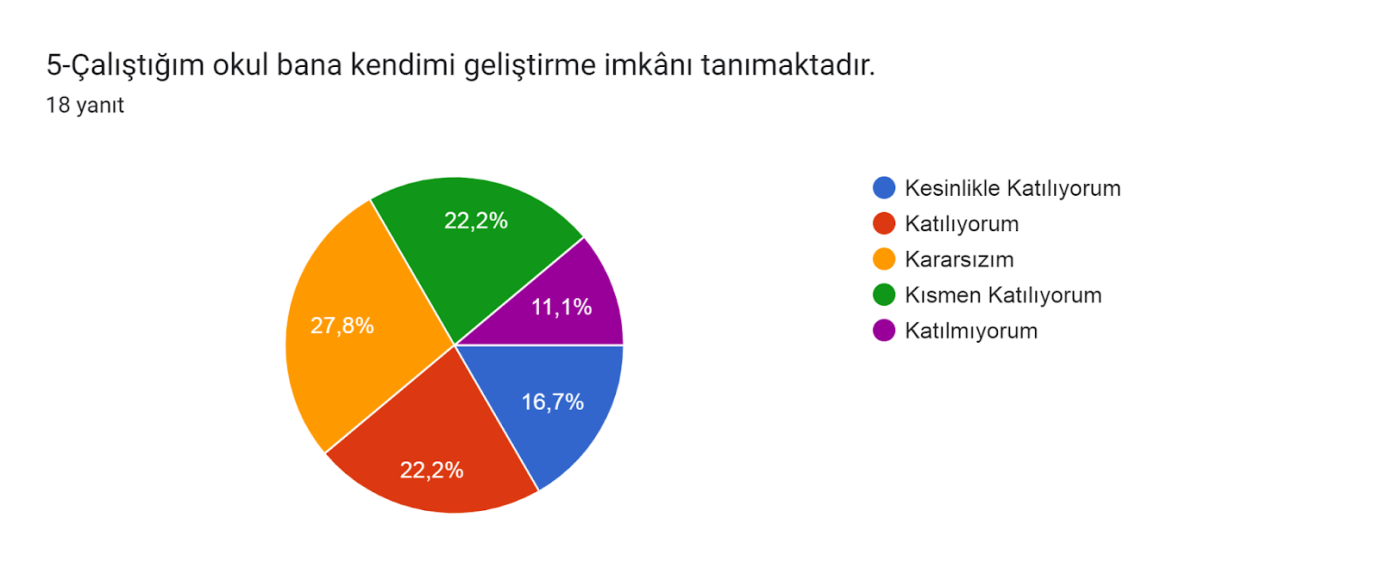 Şekil 5: Okulun Öğretmenlere Sağladığı Kişisel ve Mesleki Gelişim Durumu“Çalıştığım okul bana kendimi geliştirme imkânı tanımaktadır.” sorusuna anket çalışmasına katılan 18 öğretmenimiz: %16,7’si Kesinlikle Katılıyorum, %22,2’si Katılıyorum, %27,8’si Kararsızım, %22,2’si Kısmen Katılıyorum, %11,1’i ise Katılmıyorum yönünde görüş belirtmişlerdir.Yukarıdaki değerler sonucunda değerlendirme yapılırken “Katılıyorum” ve “Tamamen Katılıyorum”, “Kısmen Katılıyorum” ile “Kararsızım” birlikte, “Katılmıyorum” maddesi ise yalnız değerlendirilerek yüzdeler aşağıdaki şekilde ifade edilmiştir. Buna göre ankete katılan öğretmenlerin Şekil 5 deki soruya ; %38,9’u Katılıyorum,%50 ‘si Kısmen Katılıyorum ve %11,1’i ise Katılmıyorum yönünde görüş belirtmişlerdir.Şekil 6: Okulun Donanımsal Çalışma Ortamı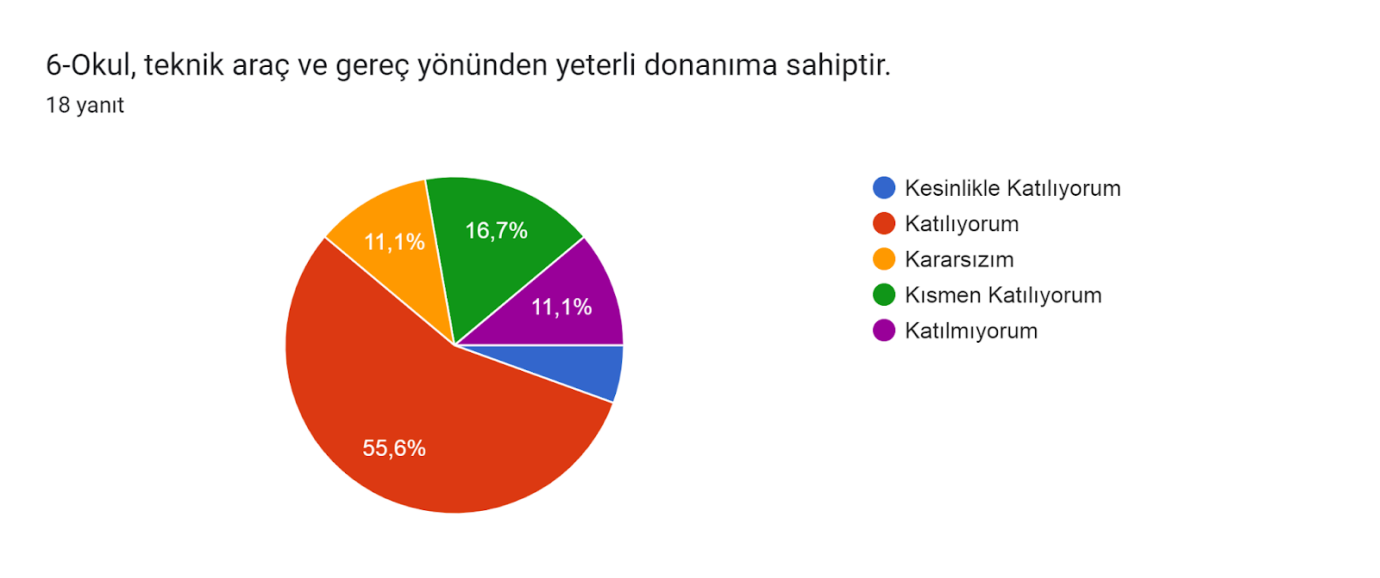 “Okul, teknik araç ve gereç yönünden yeterli donanıma sahiptir.” sorusuna anket çalışmasına katılan 18 öğretmenimiz: %5,6’sı Kesinlikle Katılıyorum, %55,6’sı Katılıyorum , %11,1’i Kararsızım, %16,7’si Kısmen Katılıyorum, %11,1’i ise Katılmıyorum yönünde görüş belirtmişlerdir.Yukarıdaki değerler sonucunda değerlendirme yapılırken “Katılıyorum” ve “Tamamen Katılıyorum”, “Kısmen Katılıyorum” ile “Kararsızım” birlikte, “Katılmıyorum” maddesi ise yalnız değerlendirilerek yüzdeler aşağıdaki şekilde ifade edilmiştir.Buna göre ankete katılan öğretmenlerin Şekil 6 deki soruya ; %61,2’si Katılıyorum,%27,8 ‘i Kısmen Katılıyorum ve %11,1’i ise Katılmıyorum yönünde görüş belirtmişlerdir.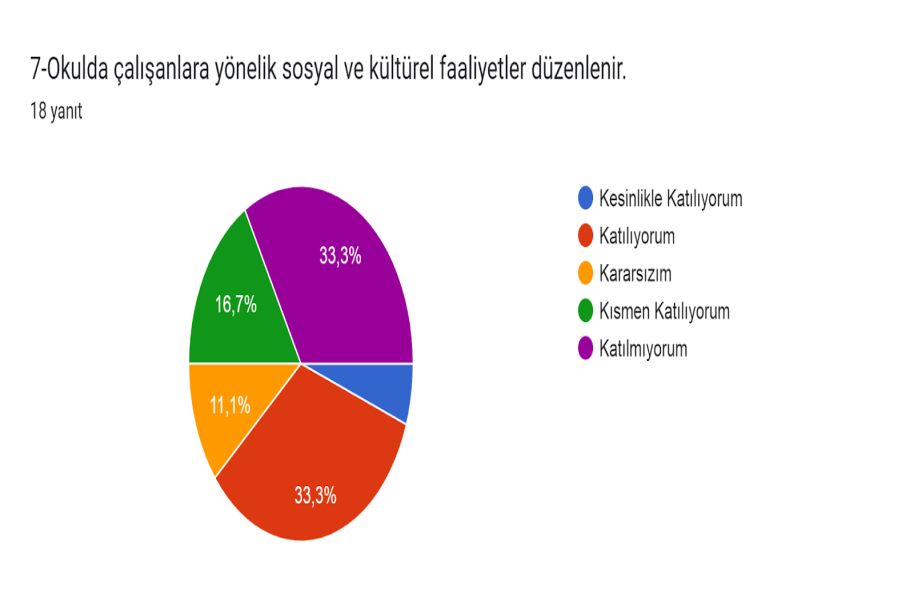 Şekil 7: Okuldaki Sosyal Etkinlik Seviyesi“Okulda çalışanlara yönelik sosyal ve kültürel faaliyetler düzenlenir.” sorusuna anket çalışmasına katılan 18 öğretmenimiz: %5,6’sı Kesinlikle Katılıyorum, %33,3’ü Katılıyorum%11,1’i Kararsızım, %16,7’si Kısmen Katılıyorum, %33,3’ü ise Katılmıyorum yönünde görüş belirtmişlerdir.Yukarıdaki değerler sonucunda değerlendirme yapılırken “Katılıyorum” ve “Tamamen Katılıyorum”, “Kısmen Katılıyorum” ile “Kararsızım” birlikte, “Katılmıyorum” maddesi ise yalnız değerlendirilerek yüzdeler aşağıdaki şekilde ifade edilmiştir. Buna göre ankete katılan öğretmenlerin Şekil 7 deki soruya ; %38,9’u Katılıyorum,%27,8 ‘i Kısmen Katılıyorum ve %33,3’ü ise Katılmıyorum yönünde görüş belirtmişlerdir.Şekil 8: Öğretmenlerin Yöneticilerin İnsan Kaynaklarının Etkili Yönetim Durumu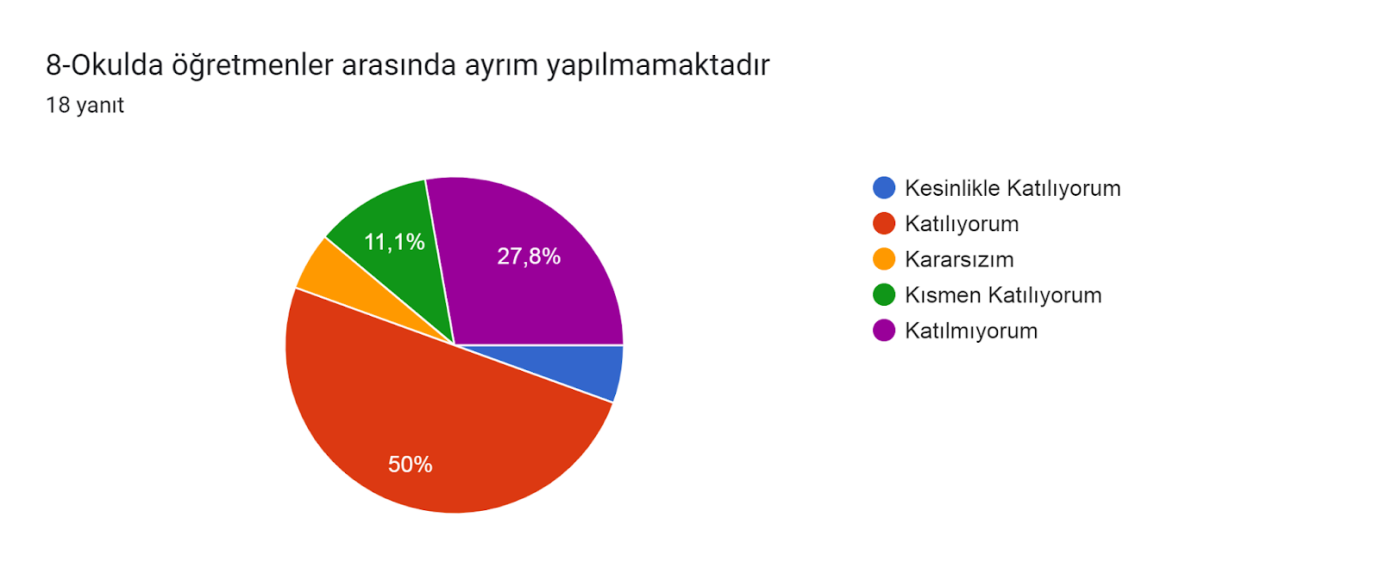 “Okulda öğretmenler arasında ayrım yapılmamaktadır.” sorusuna anket çalışmasına katılan 18 öğretmenimizin: %5,6’sı Kesinlikle Katılıyorum, %50’si Katılıyorum , %5,6’sı Kararsızım, %11,1’i Kısmen Katılıyorum, %27,8’i ise Katılmıyorum yönünde görüş belirtmişlerdir.Yukarıdaki değerler sonucunda değerlendirme yapılırken “Katılıyorum” ve “Tamamen Katılıyorum”, “Kısmen Katılıyorum” ile “Kararsızım” birlikte, “Katılmıyorum” maddesi ise yalnız değerlendirilerek yüzdeler aşağıdaki şekilde ifade edilmiştir.Buna göre ankete katılan öğretmenlerin Şekil 8 deki soruya; %55,6’sı Katılıyorum,%16,7 ‘si Kısmen Katılıyorum ve %27,8’si ise Katılmıyorum yönünde görüş belirtmişlerdir.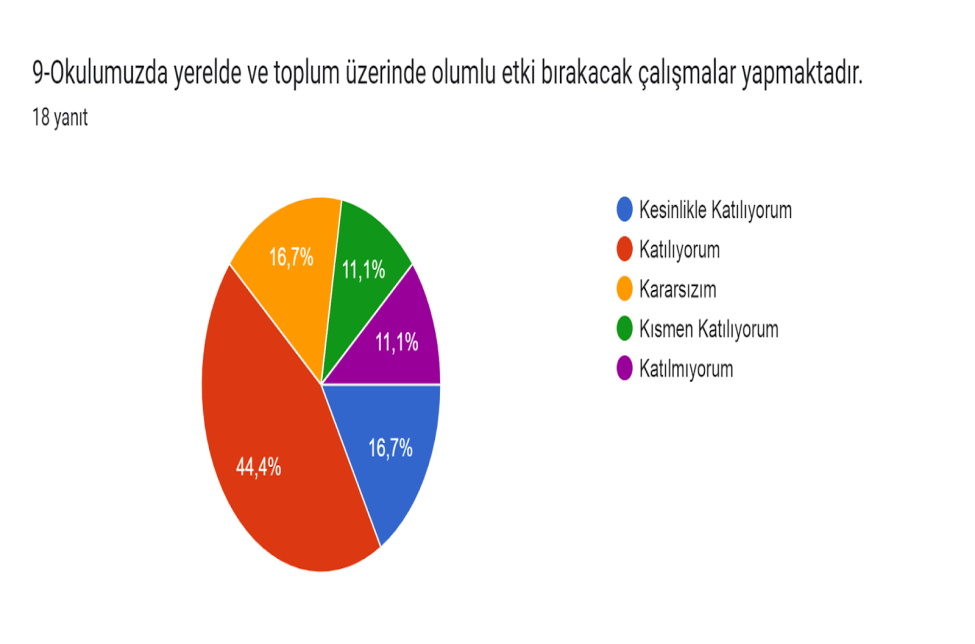 Şekil 9: Topluma Etki ve Katkı Durumunun Algılanma Seviyesi“ Okulumuzda yerelde ve toplum üzerinde olumlu etki bırakacak çalışmalar yapmaktadır.” sorusuna anket çalışmasına katılan 18 öğretmenimiz: %16,7’si Kesinlikle Katılıyorum, %44,4’ü Katılıyorum , %16,7’si Kararsızım, %11,1’i Kısmen Katılıyorum,%11,1’i ise Katılmıyorum yönünde görüş belirtmişlerdir. Yukarıdaki değerler sonucunda değerlendirme yapılırken “Katılıyorum” ve “Tamamen Katılıyorum”, “Kısmen Katılıyorum” ile “Kararsızım” birlikte, “Katılmıyorum” maddesi ise yalnız değerlendirilerek yüzdeler aşağıdaki şekilde ifade edilmiştir. Buna göre ankete katılan öğretmenlerin Şekil 9 deki soruya ; %61,1’i Katılıyorum,%27,8 ‘i Kısmen Katılıyorum ve %11,1’i ise Katılmıyorum yönünde görüş belirtmişlerdir.Şekil 10: Yöneticilerin Liderlik Davranışları Etkinlik Durumu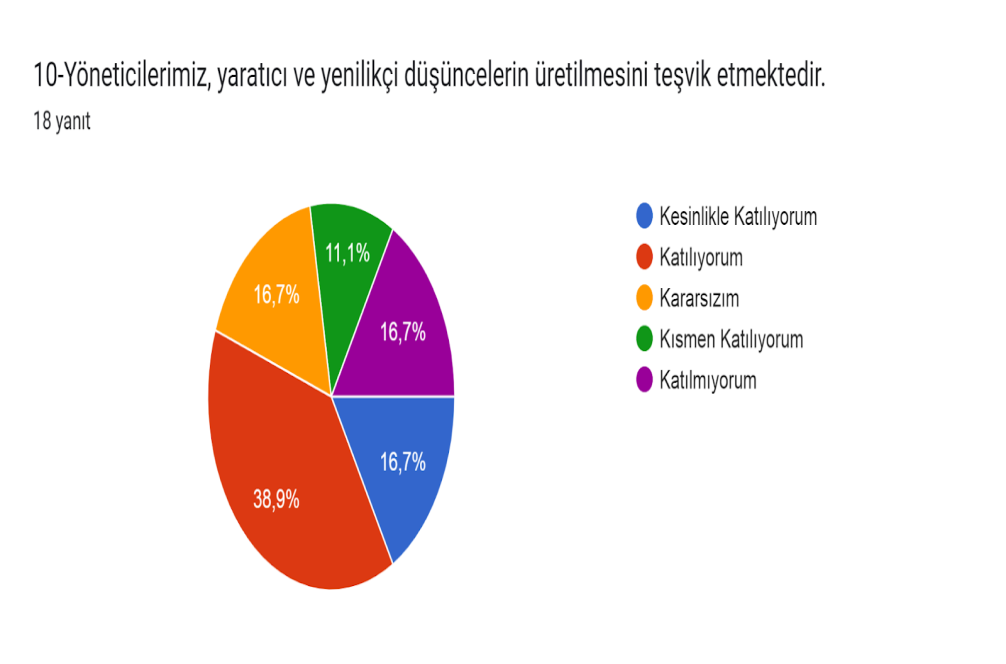 “Yöneticilerimiz, yaratıcı ve yenilikçi düşüncelerin üretilmesini teşvik etmektedir.” sorusuna anket çalışmasına katılan 18 öğretmenimiz: %16,7’si Kesinlikle Katılıyorum,%38,9’u Katılıyorum , %16,7’si Kararsızım, %11,1’i Kısmen Katılıyorum, %16,7’si ise Katılmıyorum yönünde görüş belirtmişlerdir. Yukarıdaki değerler sonucunda değerlendirme yapılırken “Katılıyorum” ve “Tamamen Katılıyorum”, “Kısmen Katılıyorum” ile “Kararsızım” birlikte, “Katılmıyorum” maddesi ise yalnız değerlendirilerek yüzdeler aşağıdaki şekilde ifade edilmiştir. Buna göre ankete katılan öğretmenlerin Şekil 10 deki soruya ; %55,6’sı Katılıyorum,%27,8 ‘i Kısmen Katılıyorum ve %16,7’si ise Katılmıyorum yönünde görüş belirtmişlerdir.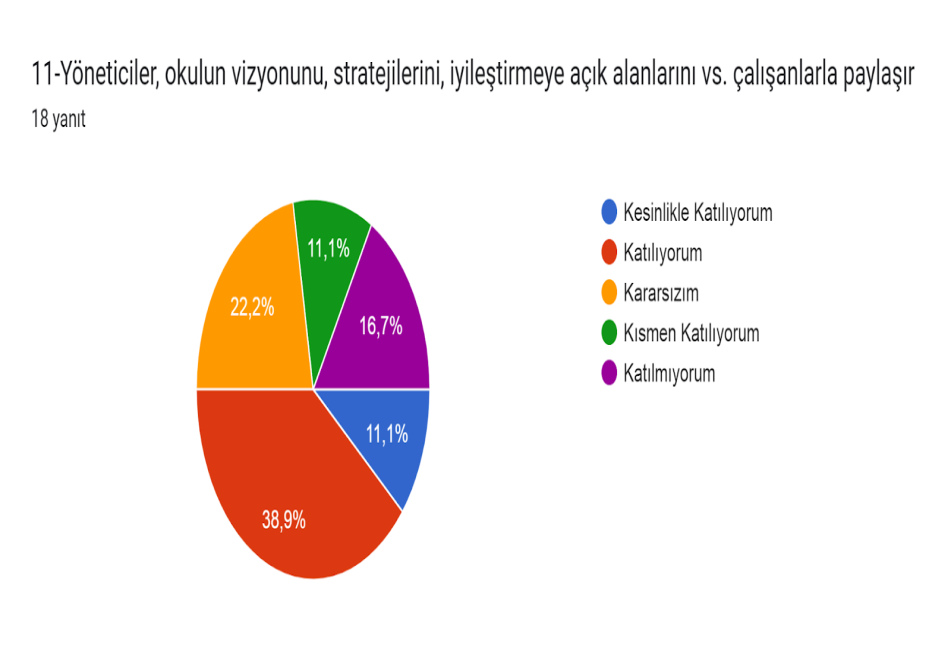 Şekil 11: Yöneticilerin İyileştirme Etkinliklerine Destek ve Katılım DurumuŞekil 11’deki çalışmasına katılan 18 öğretmenimiz: %11,1’i Kesinlikle Katılıyorum, %38,9’u Katılıyorum , %22,2’si Kararsızım, %11,1’i Kısmen Katılıyorum, %16,7’si ise Katılmıyorum yönünde görüş belirtmişlerdir. Yukarıdaki değerler sonucunda değerlendirme yapılırken “Katılıyorum” ve “Tamamen Katılıyorum”, “Kısmen Katılıyorum” ile “Kararsızım” birlikte, “Katılmıyorum” maddesi ise yalnız değerlendirilerek yüzdeler aşağıdaki şekilde ifade edilmiştir.Buna göre ankete katılan öğretmenlerin Şekil 11 deki soruya ; %50’si Katılıyorum,%33,3 ‘ü Kısmen Katılıyorum ve %16,7’si ise Katılmıyorum yönünde görüş belirtmişlerdir.Şekil 12: Öğretmenlerin Çalışma Ortamları Durumu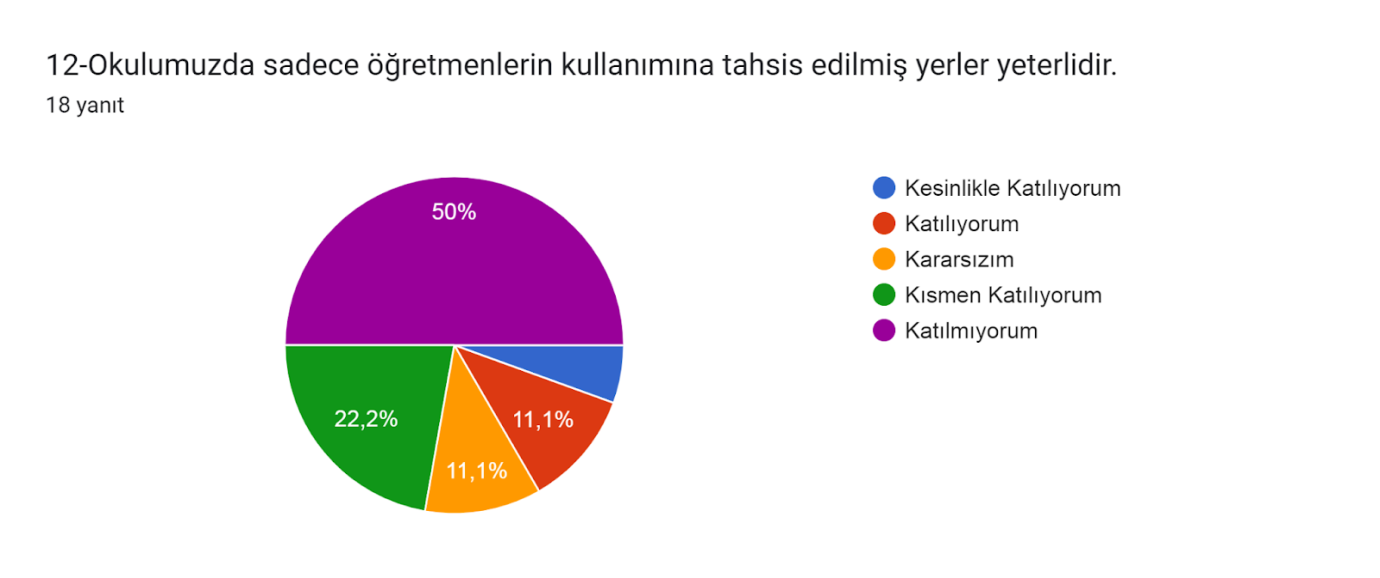 “Okulumuzda sadece öğretmenlerin kullanımına tahsis edilmiş yerler yeterlidir.” sorusuna anket çalışmasına katılan 18 öğretmenimiz: %5,6’sı Kesinlikle Katılıyorum,%11,1’i Katılıyorum , %11,1’i Kararsızım, %22,2’si Kısmen Katılıyorum, %50’i ise Katılmıyorum yönünde görüş belirtmişlerdir. Yukarıdaki değerler sonucunda değerlendirme yapılırken “Katılıyorum” ve “Tamamen Katılıyorum”, “Kısmen Katılıyorum” ile “Kararsızım” birlikte, “Katılmıyorum” maddesi ise yalnız değerlendirilerek yüzdeler aşağıdaki şekilde ifade edilmiştir. Buna göre ankete katılan öğretmenlerin Şekil 12 deki soruya ; %16,7’si Katılıyorum,%33,3‘ü Kısmen Katılıyorum ve %50’si ise Katılmıyorum yönünde görüş belirtmişlerdir.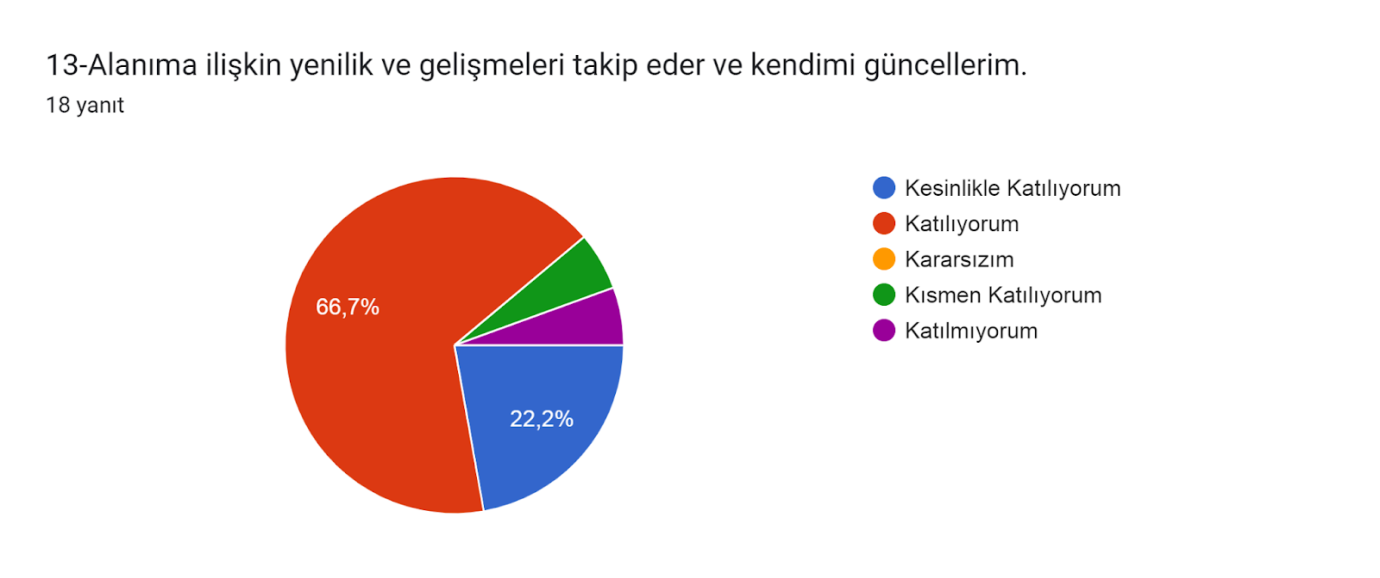 Şekil 13: Öğretmenlerin Kendi Alanlarına Göre Kendilerini Güncelleme Durumu“Alanıma ilişkin yenilik ve gelişmeleri takip eder ve kendimi güncellerim.” sorusuna anket çalışmasına katılan 18 öğretmenimiz: %22,2’si Kesinlikle Katılıyorum, %66,7’si Katılıyorum, %0’ı Kararsızım, %5,6’sı Kısmen Katılıyorum, %5,6’sı ise Katılmıyorum yönünde yönünde görüş belirtmişlerdir. Yukarıdaki değerler sonucunda değerlendirme yapılırken “Katılıyorum” ve “Tamamen Katılıyorum”, “Kısmen Katılıyorum” ile “Kararsızım” birlikte, “Katılmıyorum” maddesi ise yalnız değerlendirilerek yüzdeler aşağıdaki şekilde ifade edilmiştir. Buna göre ankete katılan öğretmenlerin Şekil 13 deki soruya; %88,9’u Katılıyorum,%5,6‘sı Kısmen Katılıyorum ve %5,6’sı ise Katılmıyorum yönünde görüş belirtmişlerdir.Veli Anketi Sonuçları: 717 veli içerisinde Tesadüfi Örnekleme Yöntemine göre 146 kişi seçilmiştir. Okulumuzda öğrenim gören öğrencilerin velilerine yönelik gerçekleştirilmiş olan anket çalışması sonuçları aşağıdaki gibidir. 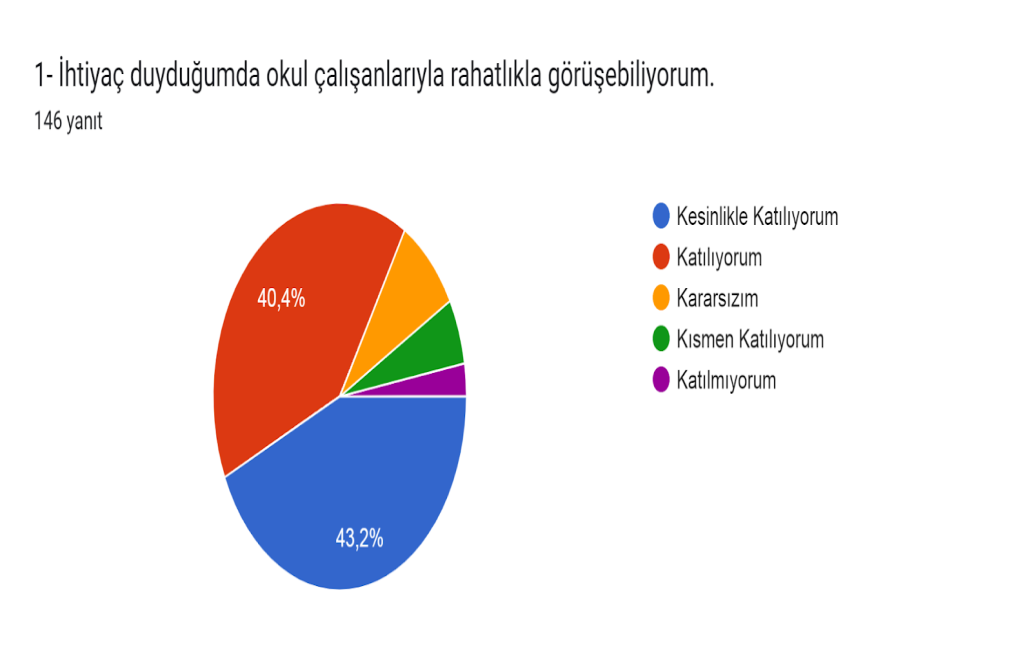  Şekil 1: Velilerin Ulaşabilme Seviyesi “İhtiyaç duyduğumda okul çalışanlarıyla rahatlıkla görüşebiliyorum” sorusuna anket çalışmasına katılan velilerimizin: %43,2’si Kesinlikle Katılıyorum, %40,4’ü Katılıyorum, %8,2’si Kararsızım, %5,5’i Kısmen Katılıyorum, %2,7’si ise Katılmıyorum yönünde görüş belirtmişlerdir. Yukarıdaki değerler sonucunda değerlendirme yapılırken “Katılıyorum” ve “Kesinlikle Katılıyorum”, “Kısmen Katılıyorum” ile “Kararsızım” birlikte, “Katılmıyorum” maddesi ise yalnız değerlendirilerek yüzdeler aşağıdaki şekilde ifade edilmiştir.  Buna göre ankete katılan veliler Şekil 1’deki soruya: %83,6 ’sı olumlu yönde görüş belirtmişlerdir.  Şekil 2: Velilerin Duyurulara Ulaşabilme Seviyesi 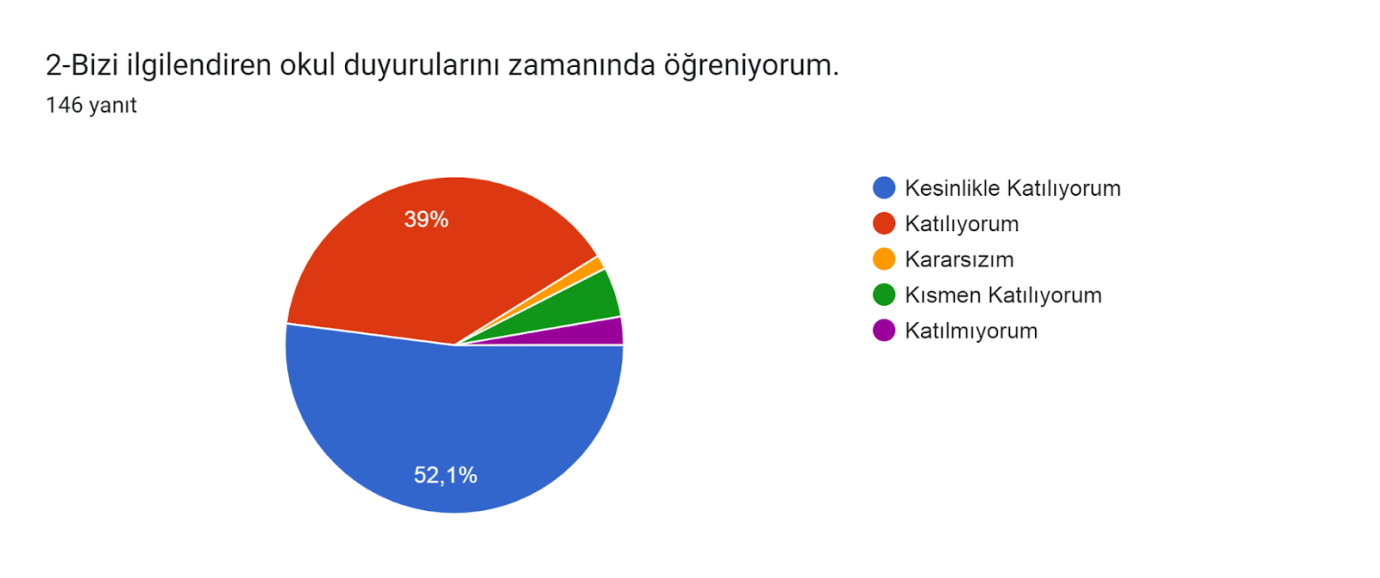 “Bizi ilgilendiren okul duyurularını zamanında öğreniyorum.” sorusuna anket çalışmasına katılan velilerimizin: %52,1’u Kesinlikle Katılıyorum, %39’si Katılıyorum, %1,4’ü Kararsızım, %4,8’ü Kısmen Katılıyorum, %2,7’si ise Katılmıyorum yönünde görüş belirtmişlerdir. Yukarıdaki değerler sonucunda değerlendirme yapılırken “Katılıyorum” ve “Kesinlikle Katılıyorum”, “Kısmen Katılıyorum” ile “Kararsızım” birlikte, “Katılmıyorum” maddesi ise yalnız değerlendirilerek yüzdeler aşağıdaki şekilde ifade edilmiştir. Buna göre ankete katılan veliler Şekil 2’deki soruya: %91,1’i olumlu yönde görüş belirtmişlerdir. 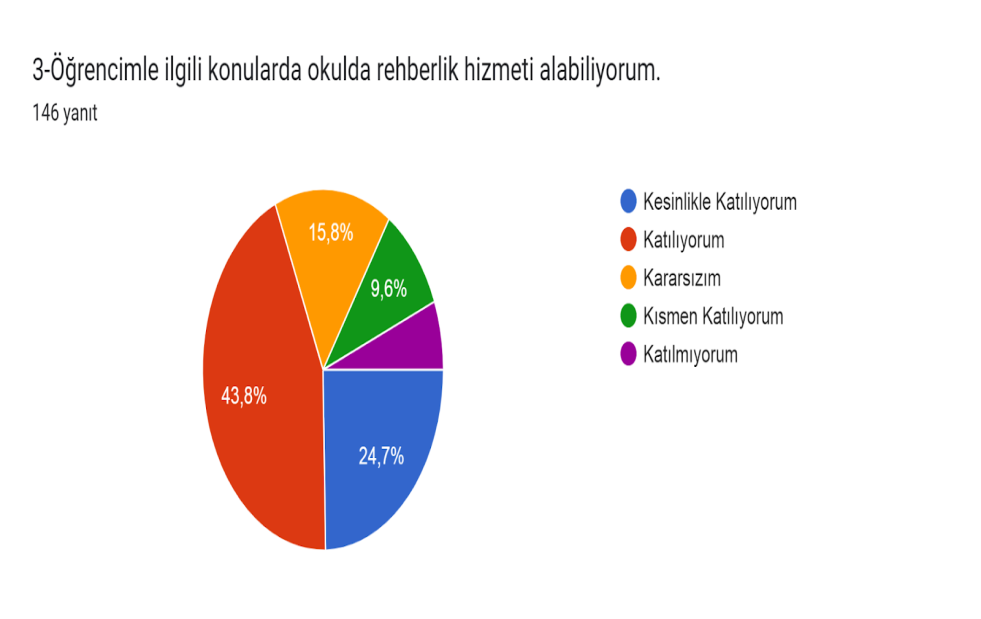  Şekil 3: Velilerin Okul Hizmetlerine Ulaşma Seviyesi “Öğrencimle ilgili konularda okulda rehberlik hizmeti alabiliyorum.” sorusuna anket çalışmasına katılan velilerimizin: %24,7’si Kesinlikle Katılıyorum, %43,8’i Katılıyorum, %15,8’i Kararsızım, %9,6’sı Kısmen Katılıyorum, %6,2’si ise Katılmıyorum yönünde görüş belirtmişlerdir. Yukarıdaki değerler sonucunda değerlendirme yapılırken “Katılıyorum” ve “Kesinlikle Katılıyorum”, “Kısmen Katılıyorum” ile “Kararsızım” birlikte, “Katılmıyorum” maddesi ise yalnız değerlendirilerek yüzdeler aşağıdaki şekilde ifade edilmiştir. Buna göre ankete katılan veliler Şekil 3’deki soruya: %68,5’i olumlu yönde görüş belirtmişlerdir.  Şekil 4: “Okula ilettiğim istek ve şikâyetlerim dikkate alınıyor.” sorusuna anket çalışmasına katılan velilerimizin: %28,8’si Kesinlikle Katılıyorum, %44,5’i Katılıyorum, %14,4’ü Kararsızım, %6,8’i Kısmen Katılıyorum, %5,5’i ise Katılmıyorum yönünde görüş belirtmişlerdir. Yukarıdaki değerler sonucunda değerlendirme yapılırken “Katılıyorum” ve “Kesinlikle Katılıyorum”, “Kısmen Katılıyorum” ile “Kararsızım” birlikte, “Katılmıyorum” maddesi ise yalnız değerlendirilerek yüzdeler aşağıdaki şekilde ifade edilmiştir. Buna göre ankete katılan veliler Şekil 4’deki soruya: %73,3’si olumlu yönde görüş belirtmişlerdir. 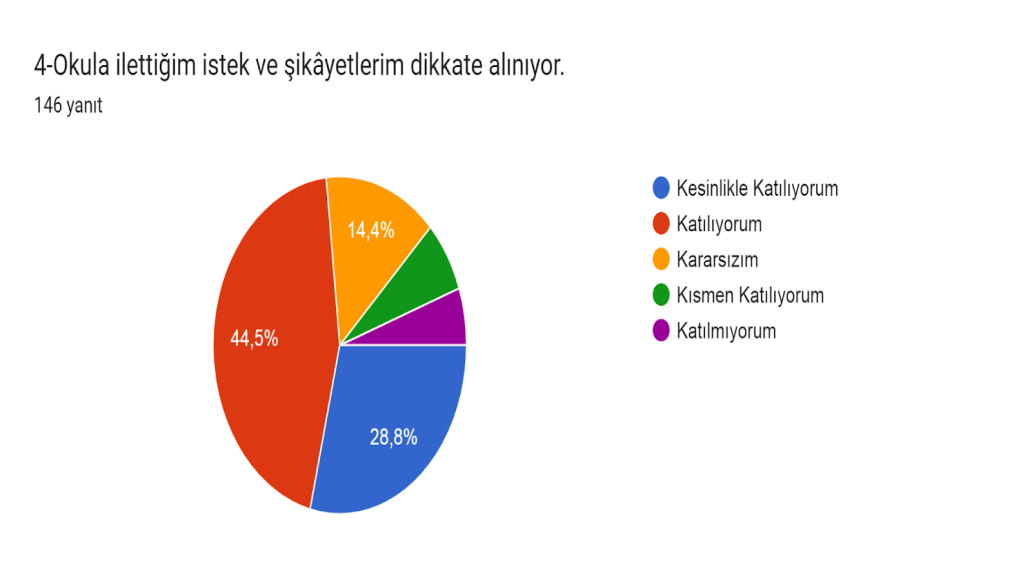  Şekil 5: Velilerin eğitim-öğretim faaliyetleri bakış seviyesi 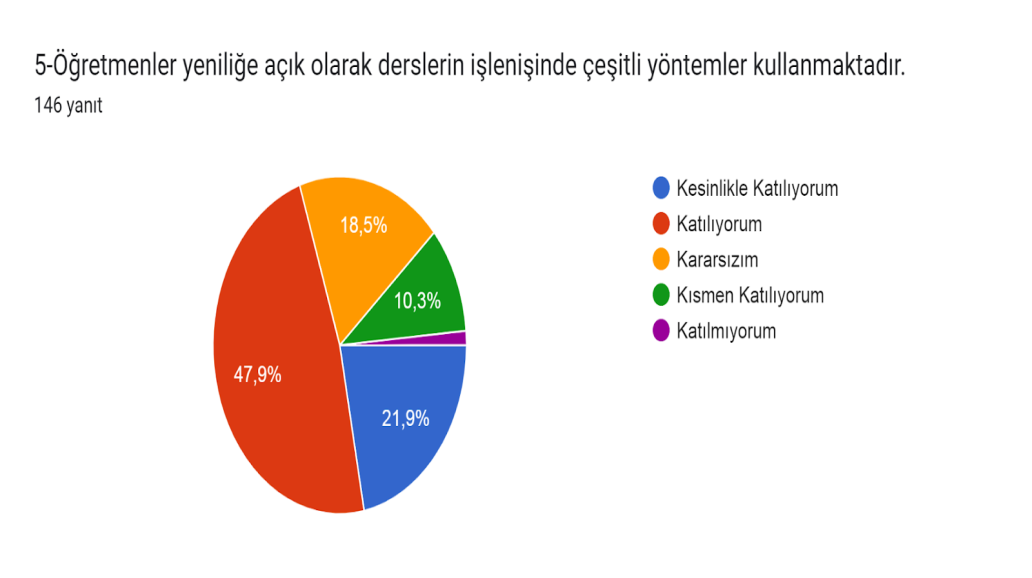 “Öğretmenler yeniliğe açık olarak derslerin işlenişinde çeşitli yöntemler kullanmaktadır.” sorusuna anket çalışmasına katılan velilerimizin: %21,9’u Kesinlikle Katılıyorum, %47,9’u Katılıyorum, %18,5’i Kararsızım, %10,3’ü Kısmen Katılıyorum, %1,4’ü ise Katılmıyorum yönünde görüş belirtmişlerdir. Yukarıdaki değerler sonucunda değerlendirme yapılırken “Katılıyorum” ve “Kesinlikle Katılıyorum”, “Kısmen Katılıyorum” ile “Kararsızım” birlikte, “Katılmıyorum” maddesi ise yalnız değerlendirilerek yüzdeler aşağıdaki şekilde ifade edilmiştir. Buna göre ankete katılan veliler Şekil 5’teki soruya: %69,8’ü olumlu yönde görüş belirtmişlerdir.  Şekil 6: Velilerin okulun güvenliğine bakış seviyesi 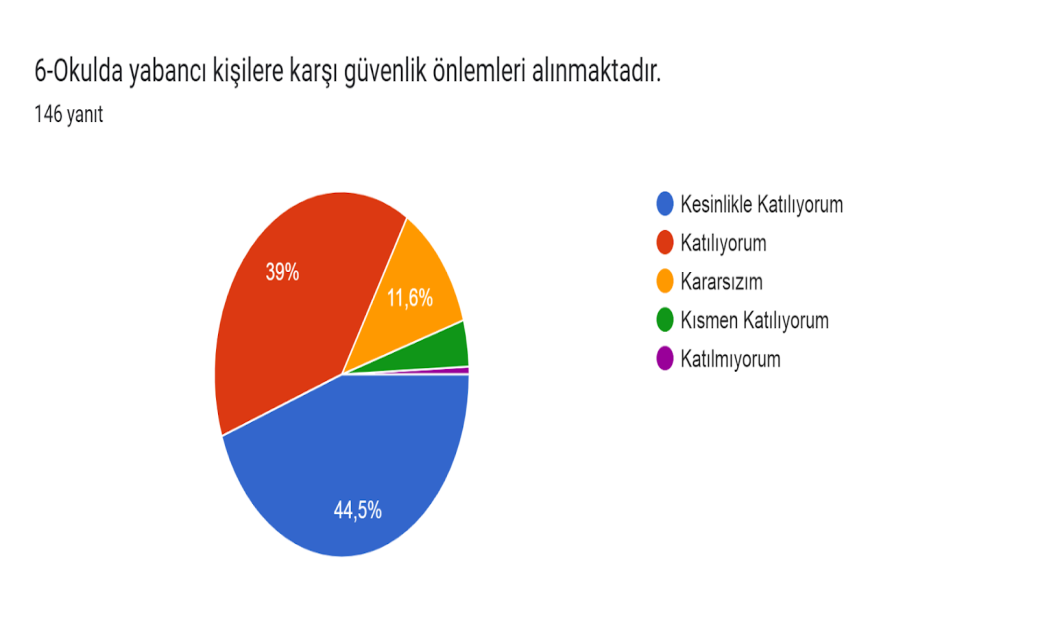 “Okulda yabancı kişilere karşı güvenlik önlemleri alınmaktadır.” sorusuna anket çalışmasına katılan velilerimizin: %44,5’i Kesinlikle Katılıyorum, %39’u Katılıyorum, %11,6’sı Kararsızım, %4,1’i Kısmen Katılıyorum, %0,7’si ise Katılmıyorum yönünde görüş belirtmişlerdir. Yukarıdaki değerler sonucunda değerlendirme yapılırken “Katılıyorum” ve “Kesinlikle Katılıyorum”, “Kısmen Katılıyorum” ile “Kararsızım” birlikte, “Katılmıyorum” maddesi ise yalnız değerlendirilerek yüzdeler aşağıdaki şekilde ifade edilmiştir. Buna göre ankete katılan veliler Şekil 6’daki soruya: %83,5’i olumlu yönde görüş belirtmişlerdir. 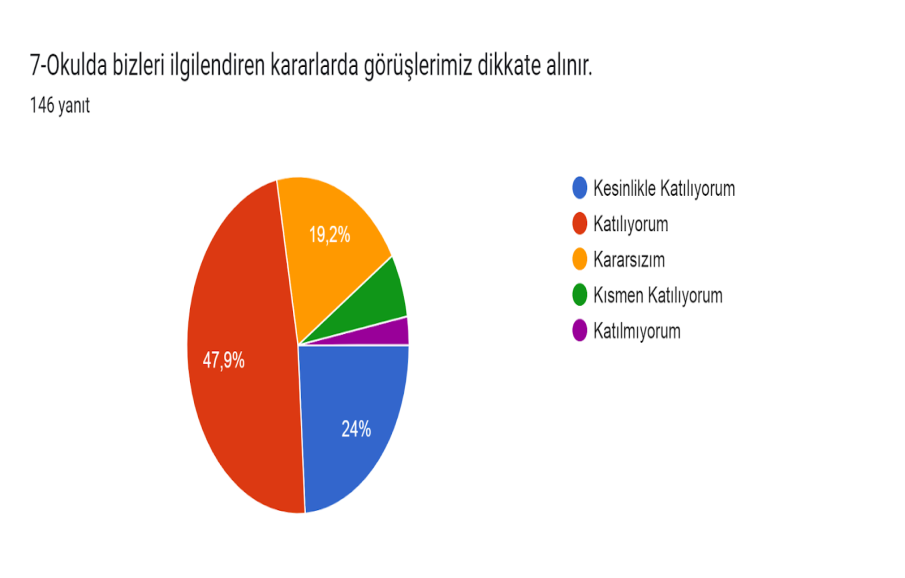  Şekil 7: “Okulda bizleri ilgilendiren kararlarda görüşlerimiz dikkate alınır.” sorusuna anket çalışmasına katılan velilerimizin: %24’ü Kesinlikle Katılıyorum, %47,9’u Katılıyorum, %19,2’si Kararsızım, %6,2’si Kısmen Katılıyorum, %2,7’si ise Katılmıyorum yönünde görüş belirtmişlerdir. Yukarıdaki değerler sonucunda değerlendirme yapılırken “Katılıyorum” ve “Kesinlikle Katılıyorum”, “Kısmen Katılıyorum” ile “Kararsızım” birlikte, “Katılmıyorum” maddesi ise yalnız değerlendirilerek yüzdeler aşağıdaki şekilde ifade edilmiştir. Buna göre ankete katılan veliler Şekil 7’deki soruya: %71,9’u olumlu yönde görüş belirtmişlerdir. Şekil 8: Velilerin sanal medya takip durumu 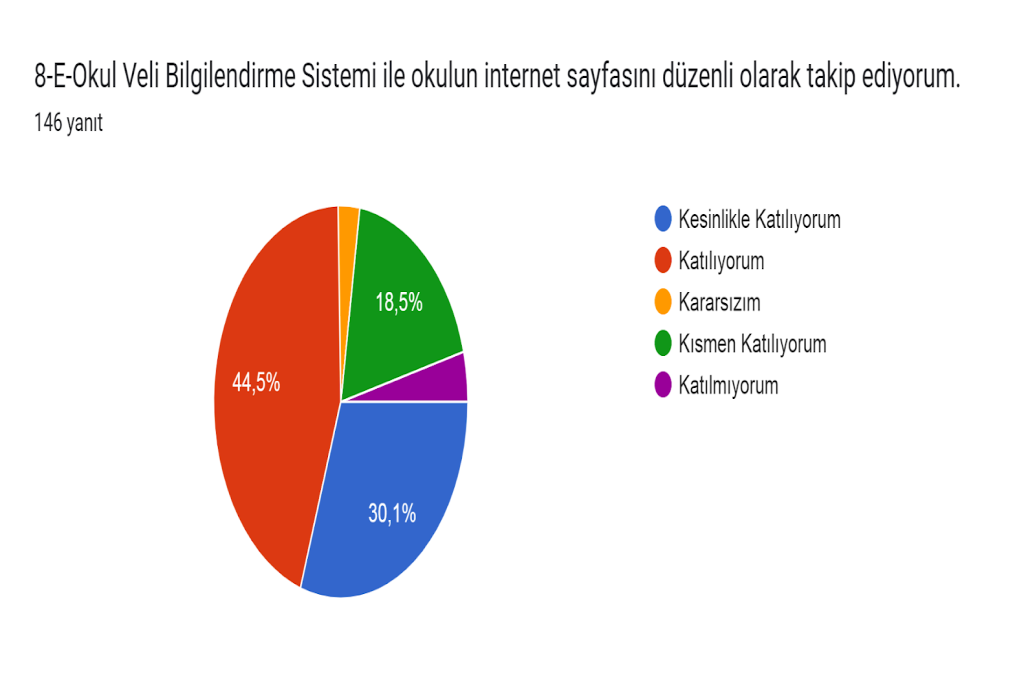 “E-Okul Veli Bilgilendirme Sistemi ile okulun internet sayfasını düzenli olarak takip ediyorum.” sorusuna anket çalışmasına katılan velilerimizin: %30,1’i Kesinlikle Katılıyorum, %44,5’i Katılıyorum, %2,7’si Kararsızım, %18,5’i Kısmen Katılıyorum, %4,1’, ise Katılmıyorum yönünde görüş belirtmişlerdir. Yukarıdaki değerler sonucunda değerlendirme yapılırken “Katılıyorum” ve “Kesinlikle Katılıyorum”, “Kısmen Katılıyorum” ile “Kararsızım” birlikte, “Katılmıyorum” maddesi ise yalnız değerlendirilerek yüzdeler aşağıdaki şekilde ifade edilmiştir. Buna göre ankete katılan veliler Şekil 8’deki soruya: %79,6’sı olumlu yönde görüş belirtmişlerdir. 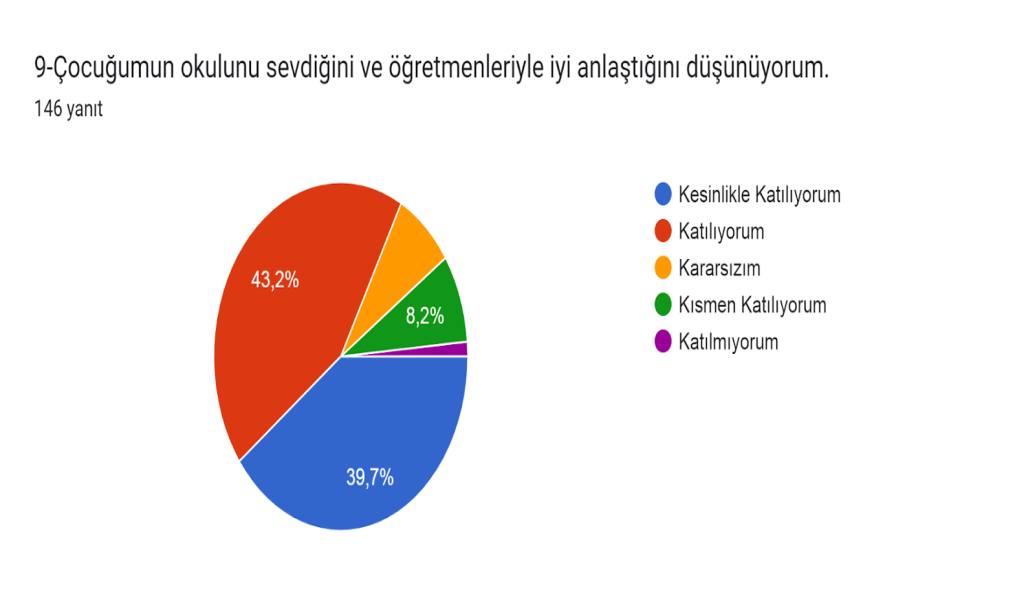  Şekil 9: Velilerin öğrencilerinin okulu benimseme durumları “Çocuğumun okulunu sevdiğini ve öğretmenleriyle iyi anlaştığını düşünüyorum.” sorusuna anket çalışmasına katılan velilerimizin: %39,7’si Kesinlikle Katılıyorum, %43,2’si Katılıyorum, %7,5’i Kararsızım, %8,2’si Kısmen Katılıyorum, %1,4’i ise Katılmıyorum yönünde görüş belirtmişlerdir. Yukarıdaki değerler sonucunda değerlendirme yapılırken “Katılıyorum” ve “Kesinlikle Katılıyorum”, “Kısmen Katılıyorum” ile “Kararsızım” birlikte, “Katılmıyorum” maddesi ise yalnız değerlendirilerek yüzdeler aşağıdaki şekilde ifade edilmiştir. Buna göre ankete katılan veliler Şekil 9’daki soruya: %82,9’u olumlu yönde görüş belirtmişlerdir.  Şekil 10: “Okul, teknik araç ve gereç yönünden yeterli donanıma sahiptir.” sorusuna anket çalışmasına katılan velilerimizin: %21,9’u Kesinlikle Katılıyorum, %42,5’i Katılıyorum, %19,2’si Kararsızım, %14,4’ü Kısmen Katılıyorum , %2,1’i Katılmıyorum yönünde görüş belirtmişlerdir. 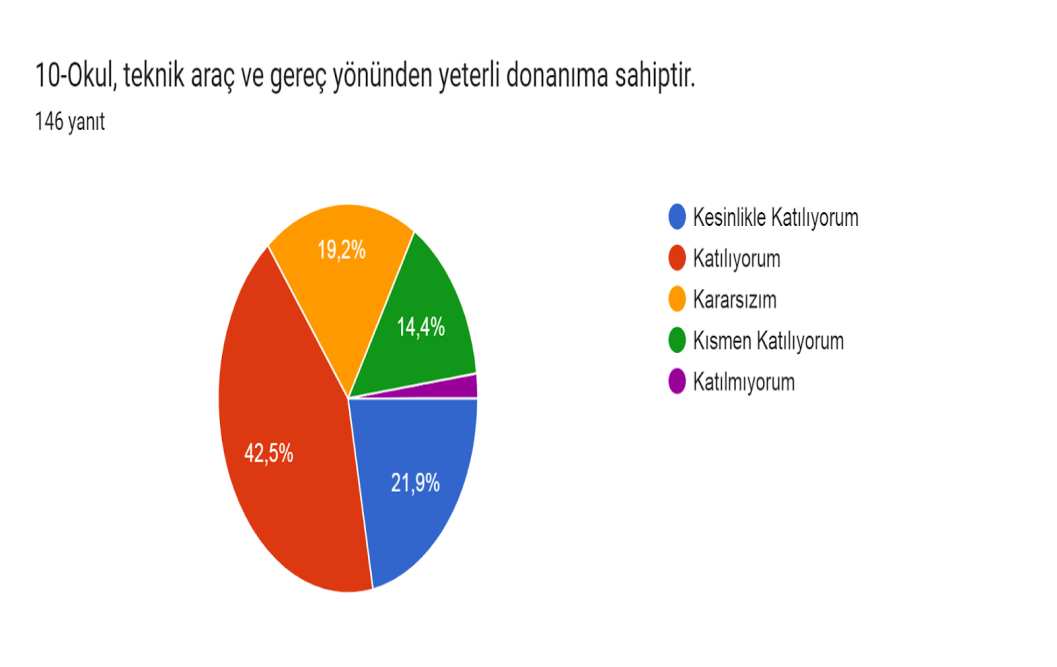 Yukarıdaki değerler sonucunda değerlendirme yapılırken “Katılıyorum” ve “Kesinlikle Katılıyorum”, “Kısmen Katılıyorum” ile “Kararsızım” birlikte, “Katılmıyorum” maddesi ise yalnız değerlendirilerek yüzdeler aşağıdaki şekilde ifade edilmiştir. Buna göre ankete katılan veliler Şekil 10’deki soruya: %64,4’ü olumlu yönde görüş belirtmişlerdir. 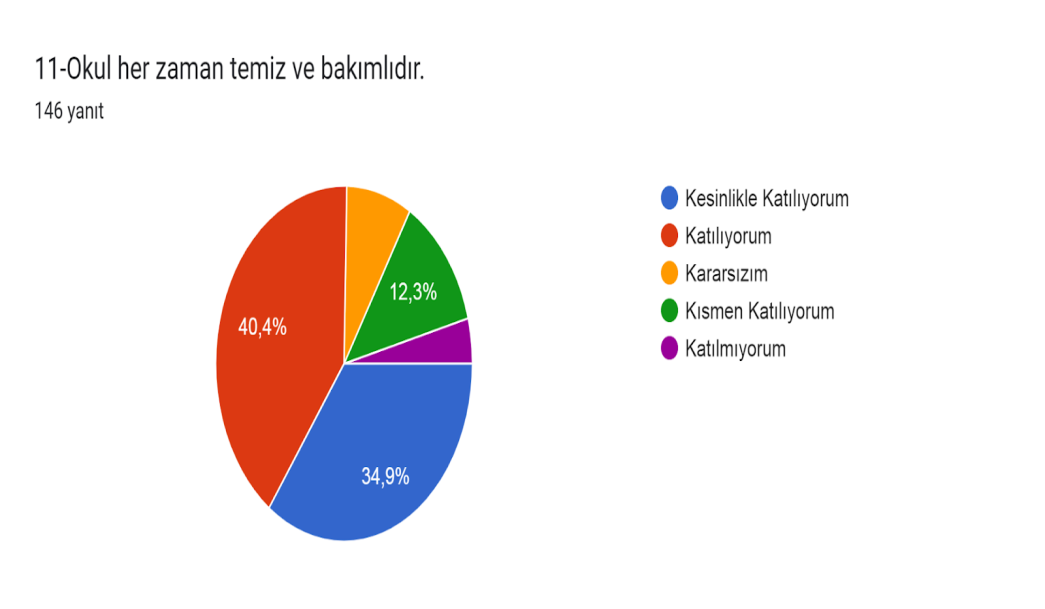  Şekil 11: Velilere göre okulun temizlik durumu “Okul her zaman temiz ve bakımlıdır.” sorusuna anket çalışmasına katılan velilerimizin: %34,9’u Kesinlikle Katılıyorum, %40,4’ü Katılıyorum, %8,2’si Kararsızım, %12,3’ü Kısmen Katılıyorum, %4,1’i ise Katılmıyorum yönünde görüş belirtmişlerdir. Yukarıdaki değerler sonucunda değerlendirme yapılırken “Katılıyorum” ve “Kesinlikle Katılıyorum”, “Kısmen Katılıyorum” ile “Kararsızım” birlikte, “Katılmıyorum” maddesi ise yalnız değerlendirilerek yüzdeler aşağıdaki şekilde ifade edilmiştir. Buna göre ankete katılan veliler Şekil 11’deki soruya: %75,3’ü olumlu yönde görüş belirtmişlerdir. 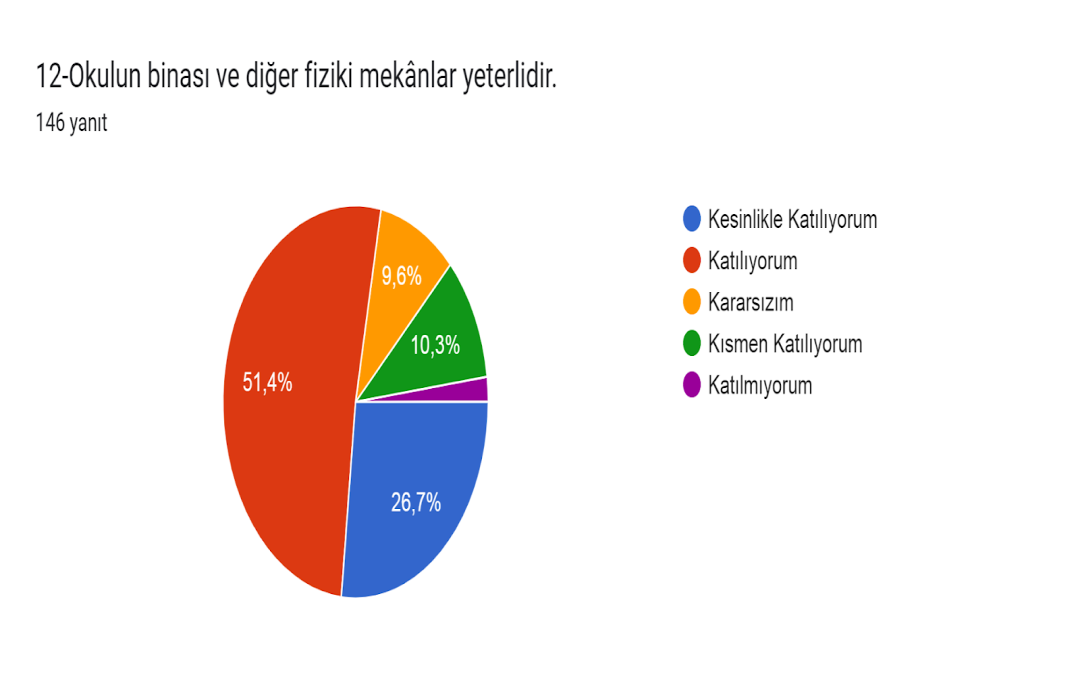  Şekil 12: Velilere göre okulun fiziki durumu “Okulun binası ve diğer fiziki mekânlar yeterlidir.” sorusuna anket çalışmasına katılan velilerimizin: %26,7’si Kesinlikle Katılıyorum, %51,4’ü Katılıyorum, %9,6’sı Kararsızım, %10,3’ü Kısmen Katılıyorum, %2,1’i ise Katılmıyorum yönünde görüş belirtmişlerdir. Yukarıdaki değerler sonucunda değerlendirme yapılırken “Katılıyorum” ve “Kesinlikle Katılıyorum”, “Kısmen Katılıyorum” ile “Kararsızım” birlikte, “Katılmıyorum” maddesi ise yalnız değerlendirilerek yüzdeler aşağıdaki şekilde ifade edilmiştir. Buna göre ankete katılan veliler Şekil 12’deki soruya: %78,1’i olumlu yönde görüş belirtmişlerdir. 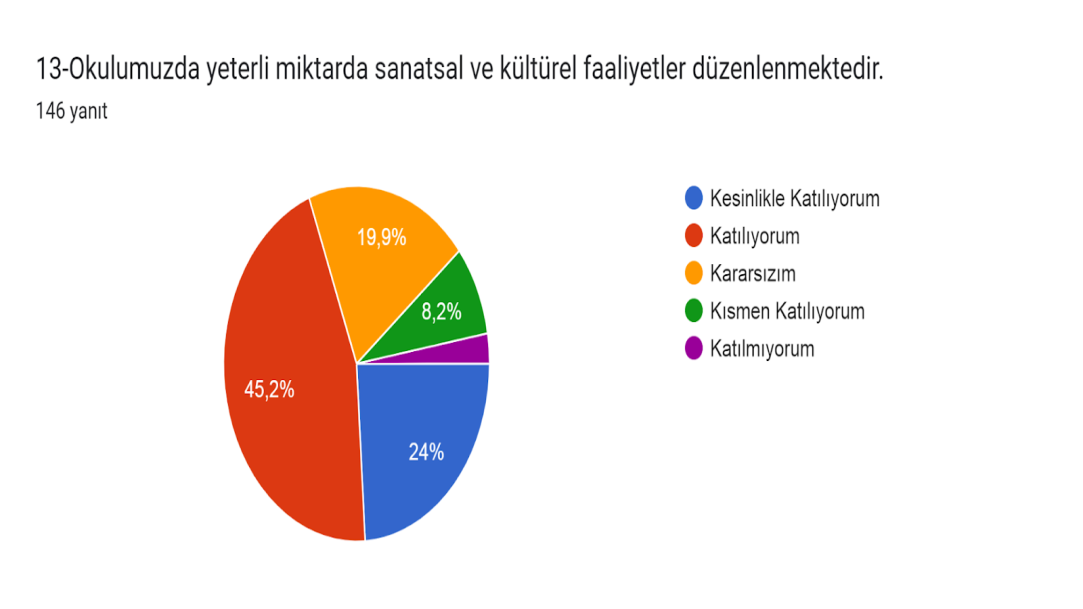  Şekil 13: “Okulumuzda yeterli miktarda sanatsal ve kültürel faaliyetler düzenlenmektedir.” sorusuna anket çalışmasına katılan velilerimizin: %24’ü Kesinlikle Katılıyorum, %45,2’si Katılıyorum, %19,9’u Kararsızım, %8,2’si Kısmen Katılıyorum, %2,7’si ise Katılmıyorum yönünde görüş belirtmişlerdir. Yukarıdaki değerler sonucunda değerlendirme yapılırken “Katılıyorum” ve “Kesinlikle Katılıyorum”, “Kısmen Katılıyorum” ile “Kararsızım” birlikte, “Katılmıyorum” maddesi ise yalnız değerlendirilerek yüzdeler aşağıdaki şekilde ifade edilmiştir. Buna göre ankete katılan veliler Şekil 13’deki soruya: %69,2’si olumlu yönde görüş belirtmişlerdir. Üst Kurul BilgileriÜst Kurul BilgileriEkip BilgileriEkip BilgileriAdı SoyadıUnvanıAdı SoyadıUnvanıAbdulrahim ARSLANOkul MüdürüErdem TAŞÇIMüdür YardımcısıŞükrü İSTEMİLMüdür YardımcısıNur Hikmet ERDENÖğretmenAysel TOPÇUÖğretmenÇağlar KOŞANRehber ÖğretmenBanu Dal GAVALÖğretmenİpek DEMİRÖğretmenYaşar YILDIRIMOkul Aile Birliği BaşkanıSibel ALPÖğretmenKevser SÜLENÖğretmenİli: İSTANBULİli: İSTANBULİli: İSTANBULİli: İSTANBULİlçesi: SİLİVRİİlçesi: SİLİVRİİlçesi: SİLİVRİİlçesi: SİLİVRİAdres Yeni Mah. Çiftçi Sok. No 11 34570 Silivri/İSTANBULYeni Mah. Çiftçi Sok. No 11 34570 Silivri/İSTANBULYeni Mah. Çiftçi Sok. No 11 34570 Silivri/İSTANBULCoğrafi Konum (link)Coğrafi Konum (link)41°04'57.4"N 28°14'32.6"Ehttps://goo.gl/maps/s2iRd759RZGSp6Zy641°04'57.4"N 28°14'32.6"Ehttps://goo.gl/maps/s2iRd759RZGSp6Zy6Telefon Numarası 0(212) 727 25 90 0(212) 727 25 90 0(212) 727 25 90 Faks NumarasıFaks Numarasıe- Posta Adresi161960@meb.k12.tr161960@meb.k12.tr161960@meb.k12.trWeb sayfası adresiWeb sayfası adresisbmtal.meb.k12.tr/sbmtal.meb.k12.tr/Kurum Kodu161960161960161960Öğretim ŞekliÖğretim ŞekliTam Gün Tam Gün Hizmete Giriş Tarihi197219721972Toplam Çalışan SayısıToplam Çalışan Sayısı8383Öğrenci SayısıKız431431Öğretmen SayısıKadın4040Öğrenci SayısıErkek286286Öğretmen SayısıErkek2121Öğrenci SayısıToplam717717Öğretmen SayısıToplam6161Derslik Başına Düşen Öğrenci SayısıDerslik Başına Düşen Öğrenci SayısıDerslik Başına Düşen Öğrenci Sayısı34Şube Başına Düşen Öğrenci SayısıŞube Başına Düşen Öğrenci SayısıŞube Başına Düşen Öğrenci Sayısı28Öğretmen Başına Düşen Öğrenci SayısıÖğretmen Başına Düşen Öğrenci SayısıÖğretmen Başına Düşen Öğrenci Sayısı12Şube Başına 30’dan Fazla Öğrencisi Olan Şube SayısıŞube Başına 30’dan Fazla Öğrencisi Olan Şube SayısıŞube Başına 30’dan Fazla Öğrencisi Olan Şube Sayısı6Öğrenci Başına Düşen Toplam Gider MiktarıÖğrenci Başına Düşen Toplam Gider MiktarıÖğrenci Başına Düşen Toplam Gider Miktarı975Öğretmenlerin Kurumdaki Ortalama Görev SüresiÖğretmenlerin Kurumdaki Ortalama Görev SüresiÖğretmenlerin Kurumdaki Ortalama Görev Süresi10Unvan*ErkekKadınToplamOkul Müdürü ve Müdür Yardımcısı426Öğretmen153752Rehber Öğretmen112İdari Personel000Yardımcı Personel145Güvenlik Personeli000Toplam Çalışan Sayıları224466Okul BölümleriOkul BölümleriÖzel AlanlarVarYokOkul Kat SayısıBODRUM + 4Çok Amaçlı SalonxDerslik Sayısı16Bekleme SalonuxDerslik Alanları (m2)735KütüphanexKullanılan Derslik Sayısı16Fen Laboratuvarıxİdari Odaların Alanı (m2)60Bilgisayar LaboratuvarıxÖğretmenler Odası (m2)49İş AtölyesixOkul Oturum Alanı (m2)467Beceri AtölyesixOkul Bahçesi (Açık Alan)(m2)7476PansiyonxOkul Kapalı Alan (m2)2335,80Meslek AtölyesixSanatsal, bilimsel ve sportif amaçlı toplam alan (m2)Kantin (m2)100Tuvalet Sayısı8Diğer (………….)Okul BölümleriOkul BölümleriÖzel AlanlarVarYokOkul Kat SayısıBODRUM + 5Çok Amaçlı SalonxDerslik Sayısı6Çok Amaçlı SahaxDerslik Alanları (m2)290KütüphanexKullanılan Derslik Sayısı6Fen Laboratuvarıxİdari Odaların Alanı (m2)142,2Bilgisayar LaboratuvarıxÖğretmenler Odası (m2)64İş AtölyesixOkul Oturum Alanı (m2)577Beceri AtölyesixOkul Bahçesi (Açık Alan)(m2)7476PansiyonxOkul Kapalı Alan (m2)3462Meslek AtölyesixSanatsal, bilimsel ve sportif amaçlı toplam alan (m2)Kantin (m2)Tuvalet Sayısı27Diğer (………….)SINIFIKızErkekToplamSINIFIKızErkekToplamUYGULAMA SINIFI (3 YAŞ)7121911/A (ADALET)15722UYGULAMA SINIFI (4 YAŞ)9122111/B (BİLİŞİM TEKNOLOJİLERİ)41115UYGULAMA SINIFI (5 YAŞ)8101811/C (ÇOCUK GELİŞİMİ VE EĞİTİMİ)271289/A (ADALET)18102811/D (KİMYA TEKNOLOJİLERİ)3589/B (BİLİŞİM TEKNOLOJİLERİ)7192611/E (GÜZELLİK HİZMETLERİ)134179/C (ÇOCUK GELİŞİMİ VE EĞİTİMİ)3323511/F (GRAFİK VE FOTOĞRAF)147219/D (KİMYA TEKNOLOJİLERİ)8192712/A (ADALET)1312259/E (GÜZELLİK HİZMETLERİ)1972612/B (BİLİŞİM TEKNOLOJİLERİ)922319/F (GRAFİK VE FOTOĞRAF)22133512/C (ÇOCUK GELİŞİMİ VE EĞİTİMİ)371389/T (TARIM)13162912/D (KİMYA TEKNOLOJİLERİ)1892710/A (ADALET)1592412/E (GÜZELLİK HİZMETLERİ)1221410/B (BİLİŞİM TEKNOLOJİLERİ)8182612/F (GRAFİK VE FOTOĞRAF)15183310/C (ÇOCUK GELİŞİMİ VE EĞİTİMİ)24024MESEM11102110/D (KİMYA TEKNOLOJİLERİ)45910/E (GÜZELLİK HİZMETLERİ)1852310/F (GRAFİK VE FOTOĞRAF)20103010/T (TARIM)71017Akıllı Tahta Sayısı27TV Sayısı6Masaüstü Bilgisayar Sayısı108Yazıcı Sayısı22Taşınabilir Bilgisayar Sayısı16Fotokopi Makinası Sayısı3Projeksiyon Sayısı1İnternet Bağlantı Hızı1 MbitYıllarGelir MiktarıGider Miktarı20221.253,001.225,0020231.870,001.855,00ÖğrencilerSınıf mevcutlarının standartlara uygun olması, kalabalık olmamasıÇalışanlarÖğretmen kadrosunun iyi ve deneyimli kişilerden oluşmasıVelilerSosyal- kültürel ve spor faaliyetlere önem verilmesiBina ve YerleşkeTercih edilen bir kurum olmasıDonanımOkul bahçesinin giriş ve çıkışlarının kontrol altına alınması ve disiplinsizliklerin en az düzeyde olmasıBütçeTeknoloji ve mali kaynaklar açısından yeterli düzeyde imkanların olmasıYönetim SüreçleriOkul idaresinin değişime ve gelişime açık olmasıİletişim SüreçleriOkul idaresi ve çalışanlar arasındaki iletişimin güçlü olmasıÖğrenciler	Üniversite sınavlarına gereken önemin verilememesiÇalışanlarKendini geliştirme olanaklarının yetersiz olmasıVelilerVelilerin sosyo- kültürel ve ekonomik yönden zayıf olmasıDonanımOkul binasının eski olması ve yetersiz laboratuvar sayısıBütçeÇevreden ve velilerden yeterince yatırımın olmamasıİletişim SüreçleriVelilerin öğrenci-veli iletişiminin zayıf olmasıEkonomik Projelerde ekonomik destek için bağışçımızın ve dış paydaşların bulunması.Sosyolojik Okulun bulunduğu çevrenin sosyo-kültürel ve ekonomik düzeyinin gelişime ve değişime açık olması.Teknolojik Öğrenci ve velilerin akıllı telefon kullanımının yaygın olması. Okulumuzda Bilişim Teknolojileri Alanının bulunması.Mevzuat-Yasal5018 Sayılı Kamu Mali Yönetimi ve Kontrol Kanunu,MEB 2024-2028 Taslak Stratejik Planı,Yapılandırmacı anlayışa uygun eğitim-öğretim ortamlarının düzenlenmesi.EkolojikBitki çeşitliliği ve yeşil alan bakımından zengin bir ortama sahip olması.Eğitime ErişimEğitimde KaliteKurumsal KapasiteOkullaşma OranıAkademik BaşarıKurumsal İletişimOkula Devam/ DevamsızlıkSosyal, Kültürel ve Fiziksel GelişimKurumsal YönetimOkula Uyum, OryantasyonDeğerler EğitimiBina ve YerleşkeÖzel Eğitime İhtiyaç Duyan BireylerSınıf TekrarıDonanımYabancı Öğrencilerİstihdam Edilebilirlik ve YönlendirmeTemizlik, HijyenHayat boyu ÖğrenmeÖğretim Yöntemleriİş Güvenliği, Okul GüvenliğiOkullaşma OranıDers Araç GereçleriTaşıma ve servisPaydaş MemnuniyetiUlusal ve Uluslararası Yarışmalar, ProjelerOkul Dışı Öğrenme OrtamlarıSportif Faaliyetler 1. TEMA: EĞİTİM VE ÖĞRETİME ERİŞİM 1. TEMA: EĞİTİM VE ÖĞRETİME ERİŞİM1Devam / devamsızlık2Ortaöğretimde örgün eğitimin dışına çıkan öğrenciler3Taşımalı eğitim4Öğrencilere yönelik oryantasyon faaliyetleri5Zorunlu eğitimden erken ayrılma6Bazı okul türlerine yönelik olumsuz algı2. TEMA: EĞİTİM VE ÖĞRETİMDE KALİTE2. TEMA: EĞİTİM VE ÖĞRETİMDE KALİTE1Bilimsel kültürel sanatsal ve sportif faaliyetler2Okuma kültürü3Öğretmene yönelik hizmet içi eğitimler4Eğitim ve öğretim süreçlerinde bilgi ve iletişim teknolojilerinin kullanımı5İş yeri beceri eğitimi ve staj uygulamaları6Öğrencilerin sınav kaygısı7Zararlı alışkanlıklar8Yabancı dil yeterliliği9Projelere katılım10Eğitsel, mesleki, kişisel, etkili ve verimli rehberlik hizmetleri3. TEMA: KURUMSAL KAPASİTE3. TEMA: KURUMSAL KAPASİTE1Demokratik yönetim anlayışının geliştirilmesi2İç ve dış paydaşlar arasında istenilen iletişimin azami ölçüde sağlanması3Projelerin etkililiği ve proje çıktıların sürdürülebilirliğinin sağlanması4İş güvenliği ve sivil savunma bilincinin oluşturulması5Kültürel, sosyal ve sportif alanlarNoPERFORMANS GÖSTERGESİPERFORMANS GÖSTERGESİMevcutHEDEFHEDEFHEDEFHEDEFHEDEFNoPERFORMANS GÖSTERGESİPERFORMANS GÖSTERGESİ202320242025202620272028PG.1.1.1Okulumuz için belirlenen kontenjan doluluk oranı (%)Okulumuz için belirlenen kontenjan doluluk oranı (%)100100100100100100PG.1.1.2Okula yeni başlayan öğrencilerden uyum eğitimine katılanların oranı (%)Okula yeni başlayan öğrencilerden uyum eğitimine katılanların oranı (%)100100100100100100PG.1.1.3Bir eğitim ve öğretim döneminde özürlü ve özürsüz 30 gün ve üzeri devamsızlık yapan öğrenci oranı (%)PG.1.1.4.1 9. Sınıf654321PG.1.1.3Bir eğitim ve öğretim döneminde özürlü ve özürsüz 30 gün ve üzeri devamsızlık yapan öğrenci oranı (%)PG.1.1.4.2 10. Sınıf432211PG.1.1.3Bir eğitim ve öğretim döneminde özürlü ve özürsüz 30 gün ve üzeri devamsızlık yapan öğrenci oranı (%)PG.1.1.4.3 11. Sınıf332211PG.1.1.3Bir eğitim ve öğretim döneminde özürlü ve özürsüz 30 gün ve üzeri devamsızlık yapan öğrenci oranı (%)PG.1.1.4.4 12. Sınıf221111PG.1.1.3Bir eğitim ve öğretim döneminde özürlü ve özürsüz 30 gün ve üzeri devamsızlık yapan öğrenci oranı (%)PG.1.1.4.5 Toplam (Genel)332211PG. 1.1.4Okulumuza kayıt olan öğrencilerin okulumuzu tamamlama oranı (%)Okulumuza kayıt olan öğrencilerin okulumuzu tamamlama oranı (%)9092939597100NoEylem İfadesiEylem SorumlusuEylem Tarihi1.1.1Kayıt bölgesinde yer alan öğrencilerin tespiti için çalışmalar yapılacaktır.Okul Stratejik Plan EkibiEylül ayı1.1.2Devamsızlık yapan öğrencilerin tespiti ve erken uyarı sistemi için çalışmalar yapılacaktır.Müdür Yardımcısı Eylül ayı1.1.3Devamsızlık yapan öğrencilerin velileri ile özel toplantı ve görüşmeler yapılacaktır.Okul rehber öğretmenleriHer hafta, haftanın son günü1.1.49. sınıf öğrencileri için öğrenci ve veli uyum programı çalışmaları yapılacaktır.Okul rehber öğretmenleriEylül ayı1.1.5Okul içi kültürel, sosyal ve sportif faaliyetler düzenlenecektir. Beden Eğitimi Öğretmenleri Sürekli1.1.6Kültürel (Şiir, kompozisyon, resim, tiyatro, kitap okuma, masal anlatma, müzik vb. ) yarışmalarının tümüne katılacaktır. Türk Dili ve Edebiyat Öğretmenleri Sürekli NoPERFORMANS GÖSTERGESİPERFORMANS GÖSTERGESİMevcutHEDEFHEDEFHEDEFHEDEFHEDEFHEDEFNoPERFORMANS GÖSTERGESİPERFORMANS GÖSTERGESİ202320242025202620272028PG.2.1.1Yılsonu başarı puanı ortalamalarıPG.2.1.1.1 9. sınıf yılsonu başarı puanı ortalamaları (Tüm dersler)586568707275PG.2.1.1Yılsonu başarı puanı ortalamalarıPG.2.1.1.2 10. sınıf yılsonu başarı puanı ortalamaları (Tüm dersler)677072757678PG.2.1.1Yılsonu başarı puanı ortalamalarıPG.2.1.1.3 11. sınıf yılsonu başarı puanı ortalamaları (Tüm dersler)798285878890PG.2.1.1Yılsonu başarı puanı ortalamalarıPG.2.1.1.4 12. sınıf yılsonu başarı puanı ortalamaları (Tüm dersler)828490929395PG.2.1.2Ödül/ceza göstergeleriPG.2.1.3.1 Teşekkür-Takdir alan öğrenci oranı (%) (yılsonu)353740455052PG.2.1.2Ödül/ceza göstergeleriPG.2.1.3.2 Disiplin cezası alan öğrenci oranı (%)1098765PG.2.1.3Okulun TYT net ortalamasıPG.2.1.4.1 Türkçe7,27,58,010,011,012,0PG.2.1.3Okulun TYT net ortalamasıPG.2.1.4.2 Matematik2,12,33,04,05,08,0PG.2.1.3Okulun TYT net ortalamasıPG.2.1.4.3 Sosyal Bilimler3,23,43,75,06,07,0PG.2.1.3Okulun TYT net ortalamasıPG.2.1.4.4 Fen Bilimleri0,71,11,52,03,04,0PG.2.1.4Okulun AYT net ortalamasıPG.2.1.5.1 Türk Dili ve Edebiyatı ve Sos. - 14,35,26,07,08,09,0PG.2.1.4Okulun AYT net ortalamasıPG.2.1.5.2 Sosyal Bilimler - 22,12,42,83,04,05,0PG.2.1.4Okulun AYT net ortalamasıPG.2.1.5.3 Matematik1,31,51,92,53,04,0PG.2.1.4Okulun AYT net ortalamasıPG.2.1.5.4 Fen Bilimleri0,40,71,01,52,03,0NoEylem İfadesiEylem SorumlusuEylem Tarihi2.1.1Öğrencilerin ilgi ve ihtiyaçlarına göre ders materyallerinin geliştirilmesi ve kullanılması sağlanacaktır.Ders öğretmenleriEylül Ayı2.1.2Yazılı sorularının öğrencilerin analiz ve sentez becerisini geliştirecek nitelikte olmasına yönelik zümre çalışmaları yapılacaktır.Ders ÖğretmenleriOcak – Haziran Ayları2.1.3Öğretmenler kurulunda her branşta TYT-AYT net sayısı için yıllık sayısal hedefler konulacak, göstergeler izlenecek ve gelişim sağlanması için gerekli önlemler alınacaktır.Rehberlik Servisi Mayıs – Haziran Ayları2.1.4Öğrenci başarıları sınıf bazında izlenip değerlendirilecek, 3 ve daha fazla dersten başarısız olan öğrencilere ve velilerine yönelik görüşmeler yapılacaktır.Ders Rehber Öğretmenleri Aralık – Mayıs Ayları2.1.5Sınav kaygısını azaltmaya yönelik RAM ile ortaklaşa çalışmalar yapılacaktır.Rehberlik ServisiNisan Ayları2.1.6Sınıf tekrarı yapan öğrencilere yönelik etkin rehberlik faaliyetleri yapılacaktır.Rehberlik ÖğretmenleriEkim AyıNoPERFORMANS GÖSTERGESİPERFORMANS GÖSTERGESİMevcutHEDEFHEDEFHEDEFHEDEFHEDEFNoPERFORMANS GÖSTERGESİPERFORMANS GÖSTERGESİ202320242025202620272028PG.2.2.1Okulun proje göstergeleriPG.2.2.1.1 Okulda gerçekleştirilen projesi sayısı51012141618PG.2.2.1Okulun proje göstergeleriPG.2.2.1.2 Yerel/ulusal veya uluslararası düzeyde ödül alan proje sayısı013456PG.2.2.1Okulun proje göstergeleriPG.2.2.1.3 Uluslararası projelere katılan öğrenci sayısı 01030405060PG.2.2.1Okulun proje göstergeleriPG.2.2.1.4 Uluslararası projelere katılan öğretmen sayısı02681012PG.2.2.1Okulun proje göstergeleriPG.2.2.1.5 Patent, marka, faydalı model başvuru sayısı011222PG.2.2.2Sanatsal, bilimsel, kültürel ve sportif alanlarda en az bir faaliyete katılımPG.2.2.4.1 Bilimsel faaliyete katılan öğrenci oranı (%)101112141520PG.2.2.2Sanatsal, bilimsel, kültürel ve sportif alanlarda en az bir faaliyete katılımPG.2.2.4.2 Kültürel faaliyete katılan öğrenci oranı (%)192025303540PG.2.2.2Sanatsal, bilimsel, kültürel ve sportif alanlarda en az bir faaliyete katılımPG.2.2.4.3 Sanatsal faaliyete katılan öğrenci oranı (%)172022242628PG.2.2.2Sanatsal, bilimsel, kültürel ve sportif alanlarda en az bir faaliyete katılımPG.2.2.4.4 Sportif faaliyete katılan öğrenci oranı (%)343840434550PG.2.2.3Kütüphaneden yararlanan öğrenci oranı (%)Kütüphaneden yararlanan öğrenci oranı (%)61020253035PG.2.2.4Öğrenci başına okunan kitap sayısıÖğrenci başına okunan kitap sayısı4578910NoEylem İfadesiEylem SorumlusuEylem Tarihi2.2.1Okulda proje sergileri gerçekleştirilecektir.Okul Yönetimi Nisan-Mayıs Ayları2.2.2İl, ilçe ve ülke çapında proje yarışmalarına katılım teşvik edilecektir.OkulYönetimi Rehberlik Servisi Branş ÖğretmenleriEylül – Haziran Ayları2.2.3Öğrenci ve öğretmenlerin proje hazırlama eğitimleri almaları desteklenecektir.Okul YönetimiEylül – Haziran Ayları2.2.4Öğrencilerin başarısını artırmak, bilimsel, sosyal, sportif ve kültürel faaliyetlerini gerçekleştirmeleri için ilgili paydaşlarla işbirliği çalışmaları yapılacaktır.Rehberlik Servisi Okul Yönetimi	Eylül – Haziran Ayları2.2.5Yerel, ulusal ve uluslararası yapılan bilimsel etkinlik, sosyal, kültürel ve sportif faaliyetlere öğrencilerin katılımı sağlanacaktır.Rehberlik Servisi Okul Yönetimi Branş Öğretmenleri	Eylül – Haziran Ayları2.2.6Çeşitli yarışma, organizasyon, toplum hizmeti vb etkinliklerle öğrencilerin sosyal, sportif, bilimsel, kültürel ve sanatsal açıdan gelişimleri sağlanacaktır.Rehberlik Servisi Okul Yönetimi Branş ÖğretmenleriEylül – Haziran Ayları2.2.7Kütüphanenin kitap sayısı ve türü zenginleştirilecektir.Rehberlik Servisi Okul Yönetimi Branş ÖğretmenleriEkim-Kasım Ayları2.2.8Kitap okuma oranlarının artırılmasına yönelik etkinlikler düzenlenecek, en fazla kitap okuyan öğrenciler törenle ödüllendirilecektir.Rehberlik Servisi Okul Yönetimi Branş ÖğretmenleriEylül – Haziran AylarıNoPERFORMANS GÖSTERGESİMevcutHEDEFHEDEFHEDEFHEDEFHEDEFNoPERFORMANS GÖSTERGESİ202320242025202620272028PG.3.1.1Lisansüstü eğitime sahip personel oranı (%)101215172022PG.3.1.2Bilimsel ve sanatsal etkinliklere katılan personel oranı (%)152025303540PG.3.1.3Uluslararası hareketlilik programlarına katılan personel oranı (%)02571012PG.3.1.4Başarı belgesi alan personel oranı (%)101213141516NoEylem İfadesiEylem SorumlusuEylem Tarihi3.1.1Okul personeli lisansüstü eğitime teşvik edilecektir.Okul Yönetimi Tüm yıl3.1.2Bilimsel ve Sanatsal etkinliklere katılımların sağlanması ve teşvik edilmesiOkul YönetimiTüm yıl3.1.3Personelin proje eğitimi almaları sağlanacaktır.Okul Yönetimi Tüm yıl3.1.4Personelin etkinliklere katılım arttırılması Okul Yönetimi Tüm yılNoPERFORMANS GÖSTERGESİMevcutHedefHedefHedefHedefHedefNoPERFORMANS GÖSTERGESİ202320242025202620272028PG.3.2.1Öğrenci sayısı 30’dan fazla olan şube oranı (%)765432PG.3.2.2Acil durum eğitimleri (tatbikat, seminer, planlama vs) kapsamında yapılan faaliyet sayısı5678910PG.3.2.3Beyaz Bayrağa sahiplik durumu (Evet: 1, Hayır: 0)111111PG.3.2.4Taşımalı eğitimden yararlanan öğrenci oranı (%)889999NoEylem İfadesiEylem SorumlusuEylem Tarihi3.2.1Okul bakım onarım ihtiyaçları zamanında karşılanacaktır.Okul Yönetimi20 Haziran-1 Eylül3.2.2Acil durum eğitimlerinin sayısı artırılacaktır.Okul Yönetimi20 Haziran-1 Eylül3.2.3Çok amaçlı salon, kütüphane, destek odası, spor odası vb alanların bakımı yapılacaktır.Okul Yönetimi20 Haziran-1 Eylül3.2.4Okul kantini sık sık denetlenecek, çalışan personele yönelik eğitimler verilmesi sağlanacaktır.Okul Yönetimi20 Haziran-1 EylülNoPERFORMANS GÖSTERGESİMevcutHedefHedefHedefHedefHedefNoPERFORMANS GÖSTERGESİ202320242025202620272028PG.3.3.1Atölye ve laboratuarlarda kullanılmak üzere alınan demirbaş sayısı5678910PG.3.3.2Kabul edilmiş Sosyal Destek Proje sayısı--1112NoEylem İfadesiEylem SorumlusuEylem Tarihi3.3.1Atölye ve laboratuarların donanım ihtiyacı belirlenecektir.Okul Yönetimi Eğitim Öğretim Yılı3.3.2Sosyal Destek Projelerinin artırılması için çalışmalar yapılacaktır.Okul Yönetimi Eğitim Öğretim YılıNoPERFORMANS GÖSTERGESİMevcutHedefHedefHedefHedefHedefNoPERFORMANS GÖSTERGESİ202320242025202620272028PG.3.4.1Paydaşların karar alma süreçlerine katılımı için gerçekleştirilen faaliyet sayısı456789PG.3.4.2Okul internet sayfasının görüntülenme sayısı28.97530.00033.00035.00037.00040.000PG.3.4.3Veli toplantılarına katılım oranı (%)305060657080NoEylem İfadesiEylem SorumlusuEylem Tarihi3.4.1Karar alma süreçlerine paydaşların katılımı sağlanacaktır.Okul Yönetimi Eğitim Öğretim Yılı3.4.2Okul web sitesi güncelleme çalışmaları yapılacaktır.Okul Yönetimi Eğitim Öğretim Yılı3.4.3Velilerin toplantılara katılımını sağlayabilmek için bilgilendirme toplantıları gerçekleştirilecek, iletişim araçlarından faydalanılacaktır.Okul Yönetimi Eğitim Öğretim YılıKaynak Tablosu20242025202620272029ToplamKaynak Tablosu20242025202620272029ToplamGenel Bütçe900.0001.100.0001.500.0002.000.0002.500.0008.000.000Valilikler ve Belediyelerin Katkısı50.000100.000200.000400.000500.0001.250.000Diğer (Okul Aile Birlikleri)700.0001.000.0001.200.0001.400.0001.700.0006.000.000TOPLAM1.650.0002.200.0002.900.0003.800.0004.700.00015.250.000